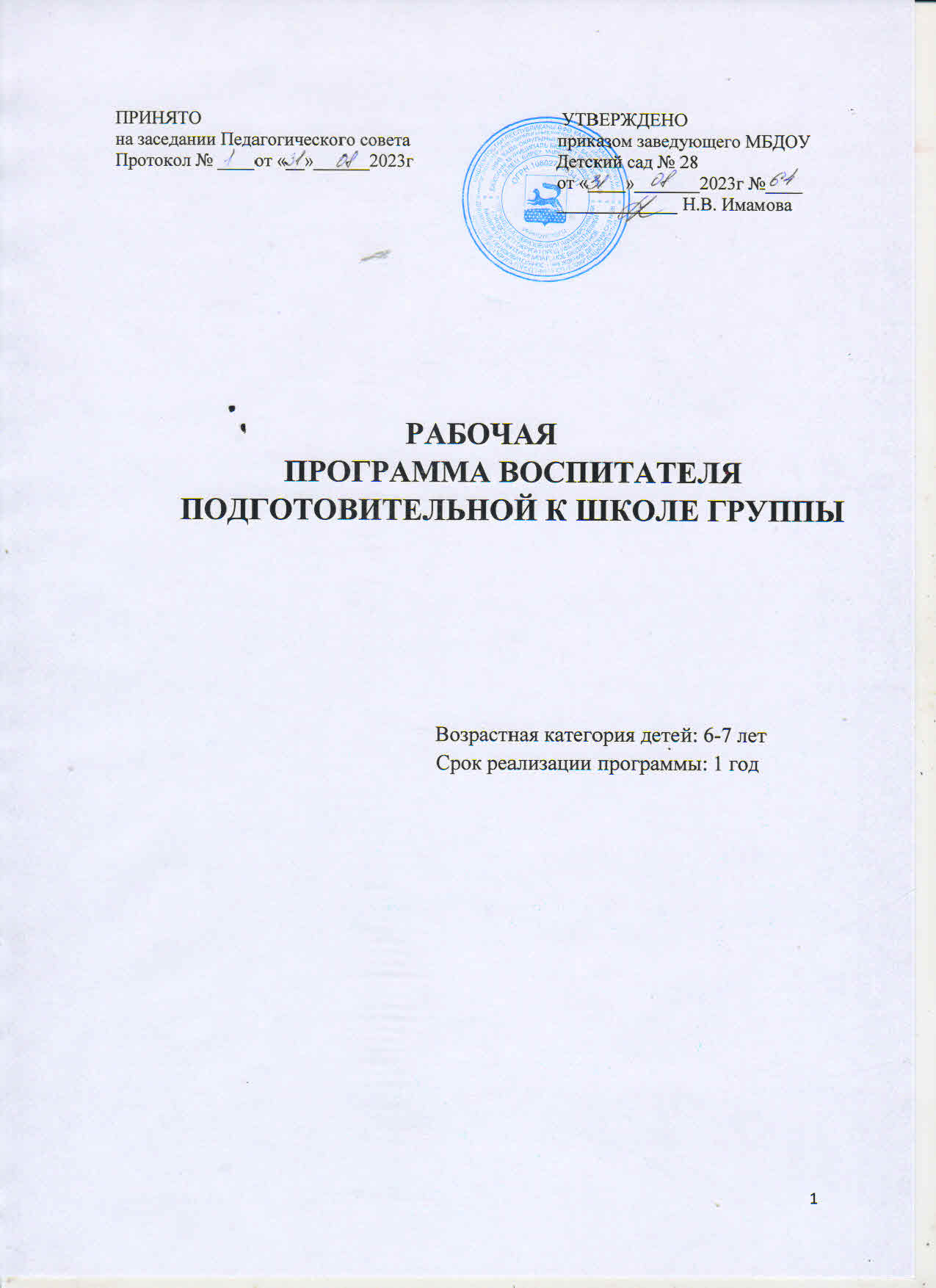 Содержание программы:ВВЕДЕНИЕРабочая программа воспитателя подготовительной группы подготовлена для реализации в МБДОУ Детский сад № 28Программа подготовлена в соответствии:Приказом Министерства просвещения Российской Федерации от 25.11.2022 года №1028 «Об утверждении федеральной образовательной программы дошкольного образования» (зарегистрирован Минюстом Российской Федерации 28 декабря 2022г, регистрационный номер 71847).Федеральным законом «Об образовании Российской Федерации от 29 декабря 2012 года № 273(зарегистрирован Минюстом Российской Федерации 2 ноября 2022г, регистрационный номер 70809).Порядком разработки и утверждения федеральных основных общеобразовательных программ, утверждённых приказом Министерства просвещения Российской Федерации от 30 сентября 2022 года, № 874 (зарегистрирован Минюстом Российской Федерации 2 ноября 2022г, регистрационный номер 70809).Федеральным государственным образовательным стандартом дошкольного образования, утвержденным приказом Министерством образования Российской Федерации от 17 октября 2013 года, № 1155(зарегистрирован Минюстом Российской Федерации 14 ноября 2013г, регистрационный номер 30384), (в редакции от 21 января 2019 г).Санитарно-эпидемиологические требования - Санитарные правила СП 2.4.3648-20 «Санитарно-эпидемиологические требования к организациям воспитания и обучения, отдыха и оздоровления детей и молодежи», утвержденные постановлением Главного государственного санитарного врача Российской Федерации от 28 сентября 2020 г. № 28.Основной образовательной программой МБДОУ ДС «Оленёнок».ЦЕЛЕВОЙ РАЗДЕЛПояснительная запискаРабочая программа совместной деятельности педагогов с детьми 6-7 лет подготовительной группы муниципального бюджетного дошкольного образовательного учреждения «Детский сад «Оленёнок»» (далее Программа) разработана на основе Федеральной образовательной программы МБДОУ ДС «Олененок» и в соответствии с федеральным государственным образовательным стандартом дошкольного образования (далее – Стандарт), Федеральной образовательной программой дошкольного образования. В структуру программы включены: рабочая программа образования; рабочая программа воспитания; программа коррекционно-развивающей работы; примерный режим и распорядок дня в дошкольной группе; календарный план воспитательной работы.В программе содержится целевой, содержательный и организационныйразделы.В целевом разделе программы представлены описание и характеристикаструктуры программы, цели и задачи, принципы и подходы к ее формированию; планируемые образовательные результаты освоения программы в дошкольном возрасте; подходы к педагогической диагностике планируемых образовательных результатов.Содержательный раздел программы включает: рабочую программу образования, которая раскрывает задачи, содержание и планируемые образовательные результаты по каждой из образовательных областей для детей 6-7 лет; рабочуюпрограмму воспитания; программу коррекционно-развивающей работы с детьми, в том числе с особыми образовательными потребностями.Организационный раздел программы включает описание психолого- педагогических и кадровых условий реализации программы. В разделе представлены примерный режим и распорядок дня в группе, календарный план воспитательной работы.Цель и задачиЦелью программы является разностороннее развитие ребёнка в период дошкольного детства с учётом возрастных и индивидуальных особенностей на основе духовно-нравственных ценностей российского народа, исторических и национально- культурных традиций.К традиционным российским духовно-нравственным ценностям относятся, прежде всего, жизнь, достоинство, права и свободы человека, патриотизм, гражданственность, служение Отечеству и ответственность за его судьбу, высокие нравственные идеалы, крепкая семья, созидательный труд, приоритет духовного над материальным, гуманизм, милосердие, справедливость, коллективизм, взаимопомощь и взаимоуважение, историческая память и преемственность поколений, единство народов России.Цель программы достигается через решение следующих задач:🗸обеспечение единых для Российской Федерации содержания ДО и планируемых результатов освоения образовательной программы ДО;🗸приобщение детей (в соответствии с возрастными особенностями) к базовым ценностям российского народа - жизнь, достоинство, права и свободы человека, патриотизм, гражданственность, высокие нравственные идеалы, крепкая семья, созидательный труд, приоритет духовного над материальным, гуманизм, милосердие, справедливость, коллективизм, взаимопомощь и взаимоуважение, историческая память и преемственность поколений, единство народов России; создание условий для формирования ценностного отношения к окружающему миру, становления опыта действий и поступков на основе осмысления ценностей;🗸построение (структурирование) содержания образовательной деятельности на основе учёта возрастных и индивидуальных особенностей развития;создание условий для равного доступа к образованию для всех детей дошкольного возраста с учётом разнообразия образовательных потребностей и индивидуальных возможностей;🗸охрана и укрепление физического и психического здоровья детей, в том числе их эмоционального благополучия;🗸обеспечение развития физических, личностных, нравственных качеств и основ патриотизма, интеллектуальных и художественно-творческих способностей ребёнка, его инициативности, самостоятельности и ответственности;🗸обеспечение психолого-педагогической поддержки семьи и повышение компетентности родителей (законных представителей) в вопросах воспитания, обучения и развития, охраны и укрепления здоровья детей, обеспечения их безопасности;🗸достижение детьми на этапе завершения ДО уровня развития, необходимого и достаточного для успешного освоения ими образовательных программ начального общего образования.1.1.2. Принципы и подходыФедеральная программа построена на следующих принципах ДО, установленных ФГОС ДО:полноценное проживание ребёнком всех этапов детства (младенческого, раннего и дошкольного возрастов), обогащение (амплификация) детского развития;построение образовательной деятельности на основе индивидуальных особенностей каждого ребёнка, при котором сам ребёнок становится активным в выборе содержания своего образования, становится субъектом образования;содействие и сотрудничество детей и родителей (законных представителей), совершеннолетних членов семьи, принимающих участие в воспитании детей младенческого, раннего и дошкольного возрастов, а также педагогических работников3 (далее вместе - взрослые);признание ребёнка полноценным участником (субъектом) образовательных отношений;поддержка инициативы детей в различных видах деятельности;сотрудничество ДОО с семьей;приобщение детей к социокультурным нормам, традициям семьи, общества и государства;формирование познавательных интересов и познавательных действий ребёнка в различных видах деятельности;возрастная адекватность дошкольного образования (соответствие условий, требований, методов возрасту и особенностям развития);учёт этнокультурной ситуации развития детей.Планируемые результаты реализации Федеральной программыВ соответствии с ФГОС ДО специфика дошкольного возраста и системные особенности ДО делают неправомерными требования от ребёнка дошкольного возраста конкретных образовательных достижений. Поэтому планируемые результаты освоения Федеральной программы представляют собой возрастные характеристики возможных достижений ребёнка дошкольного возраста на разных возрастных этапах и к завершению ДО.В соответствии с периодизацией психического развития ребёнка согласно культурно-исторической психологии, дошкольное детство подразделяется на три возраста: младенческий (первое и второе полугодия жизни), ранний (от одного года до трех лет) и дошкольный возраст (от трех до семи лет).Планируемые результаты в дошкольном возрасте. К шести годам:- ребенок демонстрирует ярко выраженную потребность в двигательной активности, проявляет интерес к новым и знакомым физическим упражнениям, пешим прогулкам, показывает избирательность и инициативу при выполнении упражнений, имеет представления о некоторых видах спорта, туризме, как форме активного отдыха;ребенок проявляет осознанность во время занятий физической культурой, демонстрирует выносливость, быстроту, силу, гибкость, ловкость, координацию, выполняет упражнения в заданном ритме и темпе, способен проявить творчество при составлении несложных комбинаций из знакомых упражнений;ребенок проявляет доступный возрасту самоконтроль, способен привлечь внимание других детей и организовать знакомую подвижную игру;ребенок проявляет духовно-нравственные качества и основы патриотизма в процессе ознакомления с видами спорта и достижениями российских спортсменов;ребенок владеет основными способами укрепления здоровья (закаливание, утренняя гимнастика, соблюдение личной гигиены, безопасное поведение и другие); мотивирован на сбережение и укрепление собственного здоровья и здоровья окружающих;ребенок настроен положительно по отношению к окружающим, охотно вступает в общение со взрослыми и сверстниками, проявляет сдержанность по отношению к незнакомым людям, при общении со взрослыми и сверстниками ориентируется на общепринятые нормы и правила культуры поведения, проявляет вповедении уважение и привязанность к родителям (законным представителям), демонстрирует уважение к педагогам, интересуется жизнью семьи и ДОО;ребенок способен различать разные эмоциональные состояния взрослых и сверстников, учитывает их в своем поведении, откликается на просьбу помочь, в оценке поступков опирается на нравственные представления;ребенок проявляет активность в стремлении к познанию разных видов труда и профессий, бережно относится к предметному миру как результату труда взрослых, стремится участвовать в труде взрослых, самостоятелен, инициативен в самообслуживании, участвует со сверстниками в разных видах повседневного и ручного труда;ребенок владеет представлениями о безопасном поведении, соблюдает правила безопасного поведения в разных видах деятельности, демонстрирует умения правильно и безопасно пользоваться под присмотром взрослого бытовыми предметами и приборами, безопасного общения с незнакомыми животными, владеет основными правилами безопасного поведения на улице;ребенок регулирует свою активность в деятельности, умеет соблюдать очередность и учитывать права других людей, проявляет инициативу в общении и деятельности, задает вопросы различной направленности, слушает и понимает взрослого, действует по правилу или образцу в разных видах деятельности, способен к произвольным действиям;ребенок проявляет инициативу и самостоятельность в процессе придумывания загадок, сказок, рассказов, владеет первичными приемами аргументации и доказательства, демонстрирует богатый словарный запас, безошибочно пользуется обобщающими словами и понятиями, самостоятельно пересказывает рассказы и сказки, проявляет избирательное отношение к произведениям определенной тематики и жанра;ребенок испытывает познавательный интерес к событиям, находящимся за рамками личного опыта, фантазирует, предлагает пути решения проблем, имеет представления о социальном, предметном и природном мире; ребенок устанавливает закономерности причинно-следственного характера, приводит логические высказывания; проявляет любознательность;ребенок использует математические знания, способы и средства для познания окружающего мира; способен к произвольным умственным действиям; логическим операциям анализа, сравнения, обобщения, систематизации, классификации и другим, оперируя предметами разными по величине, форме, количеству; владеет счетом, ориентировкой в пространстве и времени;ребенок знает о цифровых средствах познания окружающей действительности, использует некоторые из них, придерживаясь правил безопасного обращения с ними;ребенок проявляет познавательный интерес к населенному пункту, в котором живет, знает некоторые сведения о его достопримечательностях, событиях городской и сельской жизни; знает название своей страны, ее государственные символы;ребенок имеет представление о живой природе разных регионов России, может классифицировать объекты по разным признакам; имеет представление об особенностях и потребностях живого организма, изменениях в жизни природы в разные сезоны года, соблюдает правила поведения в природе, ухаживает за растениями и животными, бережно относится к ним;ребенок проявляет интерес и (или) с желанием занимается музыкальной, изобразительной, театрализованной деятельностью; различает виды, жанры, формы в музыке, изобразительном и театральном искусстве; проявляет музыкальные и художественно-творческие способности;ребенок принимает активное участие в праздничных программах и их подготовке; взаимодействует со всеми участниками культурно-досуговых мероприятий;ребенок самостоятельно определяет замысел рисунка, аппликации, лепки, постройки, создает образы и композиционные изображения, интегрируя освоенные техники и средства выразительности, использует разнообразные материалы;ребенок согласовывает свои интересы с интересами партнеров в игровой деятельности, умеет предложить и объяснить замысел игры, комбинировать сюжеты на основе разных событий, создавать игровые образы, управлять персонажами в режиссерской игре;ребенок проявляет интерес к игровому экспериментированию, развивающим и познавательным играм, в играх с готовым содержанием и правилами действует в точном соответствии с игровой задачей и правилами.Планируемые результаты на этапе завершения освоения Федеральной программы (к концу дошкольного возраста):у ребенка сформированы основные психофизические и нравственно-волевыекачества;ребенок владеет основными движениями и элементами спортивных игр,может контролировать свои движение и управлять ими;ребенок соблюдает элементарные правила здорового образа жизни и личнойгигиены;ребенок	результативно	выполняет	физические	упражнения(общеразвивающие, основные движения, спортивные), участвует в туристских пеших прогулках, осваивает простейшие туристские навыки, ориентируется на местности;ребенок проявляет элементы творчества в двигательной деятельности; ребенок проявляет нравственно-волевые качества, самоконтроль и можетосуществлять анализ своей двигательной деятельности;ребенок проявляет духовно-нравственные качества и основы патриотизма в ходе занятий физической культурой и ознакомлением с достижениями российского спорта;ребенок имеет начальные представления о правилах безопасного поведения в двигательной деятельности; о том, что такое здоровье, понимает, как поддержать, укрепить и сохранить его;ребенок владеет навыками личной гигиены, может заботливо относиться к своему здоровью и здоровью окружающих, стремится оказать помощь и поддержку другим людям;ребенок соблюдает элементарные социальные нормы и правила поведения в различных видах деятельности, взаимоотношениях со взрослыми и сверстниками;ребенок владеет средствами общения и способами взаимодействия со взрослыми и сверстниками; способен понимать и учитывать интересы и чувства других; договариваться и дружить со сверстниками; старается разрешать возникающие конфликты конструктивными способами;ребенок способен понимать свои переживания и причины их возникновения, регулировать свое поведение и осуществлять выбор социально одобряемых действий в конкретных ситуациях, обосновывать свои ценностные ориентации;ребенок стремится сохранять позитивную самооценку;ребенок проявляет положительное отношение к миру, разным видам труда, другим людям и самому себе;у ребенка выражено стремление заниматься социально значимой деятельностью;ребенок способен откликаться на эмоции близких людей, проявлять эмпатию (сочувствие, сопереживание, содействие);ребенок способен к осуществлению социальной навигации как ориентации в социуме и соблюдению правил безопасности в реальном и цифровом взаимодействии;ребенок способен решать адекватные возрасту интеллектуальные, творческие и личностные задачи; применять накопленный опыт для осуществления различных видов детской деятельности, принимать собственные решения и проявлять инициативу;ребенок владеет речью как средством коммуникации, ведет диалог со взрослыми и сверстниками, использует формулы речевого этикета в соответствии с ситуацией общения, владеет коммуникативно-речевыми умениями;ребенок знает и осмысленно воспринимает литературные произведения различных жанров, имеет предпочтения в жанрах литературы, проявляет интерес к книгам познавательного характера, определяет характеры персонажей, мотивы их поведения, оценивает поступки литературных героев;ребенок обладает начальными знаниями о природном и социальном мире, в котором он живет: элементарными представлениями из области естествознания, математики, истории, искусства и спорта, информатики и инженерии и тому подобное; о себе, собственной принадлежности и принадлежности других людей к определенному полу; составе семьи, родственных отношениях и взаимосвязях, семейных традициях; об обществе, его национально-культурных ценностях; государстве и принадлежности к нему;ребенок проявляет любознательность, активно задает вопросы взрослым и сверстникам; интересуется субъективно новым и неизвестным в окружающем мире; способен самостоятельно придумывать объяснения явлениям природы и поступкам людей; склонен наблюдать, экспериментировать; строить смысловую картину окружающей реальности, использует основные культурные способы деятельности;ребенок имеет представление о жизни людей в России, имеет некоторые представления о важных исторических событиях Отечества; имеет представление о многообразии стран и народов мира;ребенок способен применять в жизненных и игровых ситуациях знания о количестве, форме, величине предметов, пространстве и времени, умения считать, измерять, сравнивать, вычислять и тому подобное;ребенок имеет разнообразные познавательные умения: определяет противоречия, формулирует задачу исследования, использует разные способы и средства проверки предположений: сравнение с эталонами, классификацию, систематизацию, некоторые цифровые средства и другое;ребенок имеет представление о некоторых наиболее ярких представителях живой природы России и планеты, их отличительных признаках, среде обитания, потребностях живой природы, росте и развитии живых существ; свойствах неживой природы, сезонных изменениях в природе, наблюдает за погодой, живыми объектами, имеет сформированный познавательный интерес к природе, осознанно соблюдает правила поведения в природе, знает способы охраны природы, демонстрирует заботливое отношение к ней;ребенок способен воспринимать и понимать произведения различных видов искусства, имеет предпочтения в области музыкальной, изобразительной, театрализованной деятельности;ребенок выражает интерес к культурным традициям народа в процессе знакомства с различными видами и жанрами искусства; обладает начальными знаниями об искусстве;ребенок владеет умениями, навыками и средствами художественной выразительности в различных видах деятельности и искусства; использует различные технические приемы в свободной художественной деятельности;ребенок участвует в создании индивидуальных и коллективных творческих работ, тематических композиций к праздничным утренникам и развлечениям, художественных проектах;ребенок самостоятельно выбирает технику и выразительные средства для наиболее точной передачи образа и своего замысла, способен создавать сложные объекты и композиции, преобразовывать и использовать с учетом игровой ситуации;ребенок владеет разными формами и видами игры, различает условную и реальную ситуации, предлагает и объясняет замысел игры, комбинирует сюжеты на основе реальных, вымышленных событий, выполняет несколько ролей в одной игре, подбирает разные средства для создания игровых образов, согласовывает свои интересы с интересами партнеров по игре, управляет персонажами в режиссерской игре;ребенок проявляет интерес к игровому экспериментированию с предметами, к развивающим и познавательным играм, в играх с готовым содержанием и правилами может объяснить содержание и правила игры другим детям, в совместной игре следит за точным выполнением правил всеми участниками;ребенок способен планировать свои действия, направленные на достижение конкретной цели; демонстрирует сформированные предпосылки к учебной деятельности и элементы готовности к школьному обучению.Педагогическая диагностика достижения планируемых образовательных результатовПедагогическая диагностика в дошкольной образовательной организации – это особый вид профессиональной деятельности, позволяющий выявлять динамику и особенности развития ребенка, составлять на основе полученных данных индивидуальные образовательные маршруты освоения образовательной программы, своевременно вносить изменения в планирование, содержание и организацию образовательной деятельности.Таким образом, педагогическая диагностика является основой для целенаправленной деятельности педагога, начальным и завершающим этапом проектирования образовательного процесса в дошкольной группе. Ее функция заключается в обеспечении эффективной обратной связи, позволяющей осуществлять управление образовательным процессом.Направления и цели педагогической диагностики, а также особенности ее проведения определяются требованиями ФГОС ДО. В Стандарте указано, что при реализации Программы может проводиться оценка индивидуального развития детей, которая осуществляется педагогическим работником в рамках педагогической диагностики. Данное положение свидетельствует о том, что педагогическая диагностика не является обязательной процедурой, а вопрос о ее проведении для получения информации о динамике возрастного развития ребенка и успешности освоения им Программы, формах организации и методах решается непосредственно Организацией.Специфика педагогической диагностики достижения планируемых образовательных результатов обусловлена следующими требованиями ФГОС ДО:планируемые результаты освоения основной образовательной программы дошкольного образования (Программы) заданы как целевые ориентиры дошкольного образования и представляют собой социально-нормативные возрастные характеристики возможных достижений ребенка на разных этапах дошкольного детства;целевые ориентиры не подлежат непосредственной оценке, в том числе и в виде педагогической диагностики (мониторинга). Они не являются основанием для их формального сравнения с реальными достижениями детей и основой объективной оценки соответствия установленным требованиям образовательной деятельности и подготовки детей;освоение Программы не сопровождается проведением промежуточных аттестаций и итоговой аттестации воспитанников.Данные положения подчеркивают направленность педагогической диагностики на оценку индивидуального развития детей дошкольного возраста, на основе которой определяется эффективность педагогических действий и осуществляетсяих дальнейшее планирование. Результаты педагогической диагностики (мониторинга) могут использоваться исключительно для решения следующих образовательных задач:1) индивидуализации образования (в том числе поддержки ребенка, построения его образовательной траектории или профессиональной коррекции особенностей его развития); 2) оптимизации работы с группой детей.Периодичность проведения педагогической диагностики определяется Организацией. Оптимальным является ее проведение на начальном этапе освоения ребенком образовательной программы, в зависимости от времени его поступления в дошкольную группу (стартовая диагностика) и на завершающем этапе освоения программы его возрастной группой (заключительная, финальная диагностика). При проведении диагностики на начальном этапе учитывается адаптационный период пребывания ребенка в группе. Сравнение результатов стартовой и финальной диагностики позволяет выявить индивидуальную динамику развития ребенка.Педагогическая диагностика индивидуального развития детей проводится педагогом в произвольной форме на основе мало формализованных диагностических методов: наблюдения, свободных бесед с детьми, анализа продуктов детской деятельности (рисунков, работ по лепке, аппликации, построек, поделок и др.), специальных диагностических ситуаций. При необходимости педагог может использовать специальные методики диагностики физического, коммуникативного, познавательного, речевого, художественно-эстетического развития.Ведущим методом педагогической диагностики является наблюдение. Осуществляя педагогическую диагностику, педагог наблюдает за поведением ребенка в естественных условиях, в разных видах деятельности, специфичных для детей раннего и дошкольного возраста. Ориентирами для наблюдения являются возрастные характеристики развития ребенка. Они выступают как обобщенные показатели возможных достижений детей на разных этапах дошкольного детства в соответствующих образовательных областях. Педагог может установить соответствие общих планируемых результатов с результатами достижений ребенка в каждой образовательной области.В процессе наблюдения педагог обращает внимание на частоту проявления каждого показателя, самостоятельность и инициативность ребенка в деятельности. Частота проявления указывает на периодичность и степень устойчивости показателя. Самостоятельность выполнения действия позволяет определить зону актуального и ближайшего развития ребенка. Инициативность свидетельствует о проявлении субъектности ребенка в деятельности и взаимодействии.Результаты наблюдения фиксируются, способ и форму их регистрации педагог выбирает самостоятельно. Оптимальной формой фиксации результатов наблюдения является карта развития ребенка. Педагог может составить ее самостоятельно, отразив показатели возрастного развития ребенка, критерии их оценки. позволят педагогу отследить, выявить и проанализировать динамику в развитии ребенка на определенном возрастном этапе, а также скорректировать образовательную деятельность с учетом индивидуальных особенностей развития ребенка и его потребностей.Результаты наблюдения могут быть дополнены беседами с детьми в свободной форме, которые позволяют выявить причины поступков, наличие интереса к определенному виду деятельности, уточнить знания о предметах и явлениях окружающей действительности и др.Анализ продуктов детской деятельности может осуществляться на основе изучения материалов портфолио ребенка (рисунков, работ по аппликации, фотографий работ по лепке, построек, поделок и др.). Полученные в процессе анализа качественные характеристики существенно дополнят результаты наблюдения за продуктивной деятельностью детей (изобразительной, конструктивной, музыкальной и др.).Педагогическая диагностика завершается анализом полученных данных, на основе которых педагог выстраивает взаимодействие с детьми, организует предметно- развивающую среду,мотивирующую активную творческую деятельность воспитанников, составляет индивидуальные образовательные маршруты освоения образовательной Программы, осознанно и целенаправленно проектирует образовательный процесс.При необходимости используется психологическая диагностика развития детей (выявление и изучение индивидуально-психологических особенностей детей, причин возникновения трудностей в освоении образовательной программы), которую проводят квалифицированные специалисты (педагоги-психологи, психологи). Участие ребенка в психологической диагностике допускается только с согласия его родителей (законных представителей). Результаты психологической диагностики могут использоваться для решения задач психологического сопровождения и оказания квалифицированной психологической помощи.СОДЕРЖАТЕЛЬНЫЙ РАЗДЕЛЗадачи и содержание образования по образовательным областямСоциально-коммуникативное развитиеОбразовательная область «Социально-коммуникативное развитие» предусматривает:усвоение и присвоение норм, правил поведения и морально-нравственных ценностей, принятых в российском обществе; развитие общения ребёнка со взрослыми и сверстниками, формирование готовности к совместной деятельности и сотрудничеству;формирование у ребенка основ гражданственности и патриотизма, уважительного отношения и чувства принадлежности к своей семье, сообществу детей и взрослых в Организации, региону проживания и стране в целом; развитие эмоциональной отзывчивости и сопереживания, социального и эмоционального интеллекта, воспитание гуманных чувств и отношений; развитие самостоятельности и инициативности, планирования и регуляции ребенком собственных действий; формирование позитивных установок к различным видам деятельности, труда и творчества; формирование основ социальной навигации и безопасного поведения в быту и природе, социуме и медиапространстве (цифровой среде).От 6 лет до 7 летВ области социально-коммуникативного развития основными задачами образовательной деятельности являются:В сфере социальных отношений:поддерживать положительную самооценку ребенка, уверенность в себе, осознание роста своих достижений, чувства собственного достоинства, стремления стать школьником;обогащать опыт применения разнообразных способов взаимодействия со взрослыми и сверстниками; развитие начал социально-значимой активности;обогащать эмоциональный опыт ребенка, развивать способность ребенка распознавать свои переживания и эмоции окружающих, осуществлять выбор социально одобряемых действий в конкретных ситуациях и обосновывать свои намерения и ценностные ориентации;развивать способность ребенка понимать и учитывать интересы и чувства других; договариваться и дружить со сверстниками; разрешать возникающие конфликты конструктивными способами;воспитывать привычки культурного поведения и общения с людьми, основ этикета, правил поведения в общественных местах.В области формирования основ гражданственности и патриотизма:воспитывать патриотические и интернациональные чувства, уважительное отношение к Родине, к представителям разных национальностей, интерес к их культуре и обычаям;расширять представления детей о государственных праздниках и поддерживать интерес детей к событиям, происходящим в стране, развивать чувство гордости за достижения страны в области спорта, науки и искусства, служения и верности интересам страны;знакомить с целями и доступными практиками волонтерства в России и включать детей при поддержке взрослых в социальные акции, волонтерские мероприятия в ДОО и в населенном пункте;развивать интерес детей к населенному пункту, в котором живет, переживание чувства удивления, восхищения достопримечательностями, событиями прошлого и настоящего; поощрять активное участие в праздновании событий, связанных с его местом проживания;В сфере трудового воспитания:развивать ценностное отношение к труду взрослых;формировать представления о труде как ценности общества, о разнообразии и взаимосвязи видов труда и профессий;формировать элементы финансовой грамотности, осознания материальных возможностей родителей (законных представителей), ограниченности материальных ресурсов;развивать интерес и самостоятельность в разных видах доступного труда, умения включаться в реальные трудовые связи со взрослыми и сверстниками;поддерживать освоение умений сотрудничества в совместном труде;воспитывать ответственность, добросовестность, стремление к участию в труде взрослых, оказанию посильной помощи;В области формирования основ безопасного поведения:формировать представления об опасных для человека ситуациях в быту, в природе и способах правильного поведения; о правилах безопасности дорожного движения в качестве пешехода и пассажира транспортного средства;воспитывать осторожное и осмотрительное отношение к потенциально опасным для человека ситуациям в общении, в быту, на улице, в природе, в сети Интернет.Содержание образовательной деятельности:В сфере социальных отношений.Обеспечивать детям возможность осознания и признания собственных ошибок, рефлексии качества решения поставленных задач, определения путей развития. Знакомить детей с их правами, возможными вариантами поведения и реакций в случае их нарушения. Воспитывать осознанное отношение к своему будущему и стремление быть полезным обществу.Знакомить детей с изменением позиции человека с возрастом (ребенок посещает ДОО, затем учится в общеобразовательной организации, в колледже, вузе, взрослый работает, пожилой человек передает опыт последующим поколениям). Объяснять детям о необходимости укрепления связи между поколениями, взаимной поддержки детей и взрослых.Обогащать представления детей об общеобразовательной организации, школьниках, учителе; поддерживает стремление к школьному обучению, к познанию, освоению чтения, письма. Расширять представление о роли общеобразовательной организации в жизни людей.Развивать умение детей распознавать собственные эмоции и чувства, понимать чувства и переживания окружающих; учить понимать эмоциональное состояние сверстников по невербальным признакам (обращает внимание на мимику, позу,поведение); помогать находить причины и следствия возникновения эмоций, анализировать свои переживания и рассказывать о них; использовать социально приемлемые способы проявления эмоций и доступных возрасту способы произвольной регуляции эмоциональных состояний (сменить вид деятельности и прочее). Демонстрировать детям отражение эмоциональных состояний в природе и произведениях искусства.Расширять представления о семье, семейных и родственных отношениях: взаимные чувства, правила общения в семье, значимые и памятные события, досуг семьи, семейный бюджет.Обогащать представления о нравственных качествах людей, их проявлении в поступках и взаимоотношениях.Развивать умение сотрудничать со сверстниками: побуждать к обсуждению планов, советоваться с детьми по поводу дел в группе; поддерживать обращенность и интерес к мнению сверстника, инициировать ситуации взаимопомощи детей в различных видах деятельности; подчеркивать ценность каждого ребенка и его вклада в общее дело; способствовать тому, чтобы дети в течение дня в различных видах деятельности выбирали партнеров по интересам; помогать устанавливать детям темп совместных действий.Воспитывать привычку без напоминаний использовать в общении со сверстниками и взрослыми формулы словесной вежливости (приветствие, прощание, просьбы, извинения).Приучать детей самостоятельно соблюдать установленный порядок поведения в группе, регулировать собственную активность. Обогащать представления о том, что они самые старшие среди детей в ДОО, показывают другим хороший пример, заботятся о малышах, помогают взрослым, готовятся к обучению в общеобразовательной организации.В области формирования основ гражданственности и патриотизмаВоспитывать патриотические и интернациональные чувства, уважительное отношение к нашей Родине - России. Знакомить детей с признаками и характеристиками государства с учетом возрастных особенностей восприятия ими информации (территория государства и его границы, столица и так далее). Рассказывать, что Россия - самая большая страна мира и показывает на глобусе и карте. Расширять представления о столице России - Москве и об административном центре федерального округа, на территории которого проживают дети. Знакомить с основными положениями порядка использования государственной символики (бережно хранить, вставать во время исполнения гимна страны).Обогащать представления о том, что в нашей стране мирно живут люди разных национальностей, воспитывает уважение к представителям разных национальностей, интерес к их культуре и обычаям.Знакомить детей с назначением и доступными практиками волонтерства в России, вызывает эмоциональный отклик, осознание важности и значимости волонтерского движения. Предлагать детям при поддержке родителей (законных представителей) включиться в социальные акции, волонтерские мероприятия в ДОО и в населенном пункте.Расширять представления детей о государственных праздниках: День России, День народного единства, День Государственного флага Российской Федерации, День Государственного герба Российской Федерации, День защитника Отечества, День Победы, Всемирный день авиации и космонавтики. Знакомить детей с праздниками: День полного освобождения Ленинграда от фашистской блокады; Международный день родного языка, День добровольца (волонтера) в России, День Конституции Российской Федерации. Включать детей в празднование событий, связанных с жизнью населенного пункта, - День рождения города, празднование военных триумфов, памятные даты,связанные с жизнью и творчеством знаменитых горожан. Поощрять интерес детей к событиям, происходящим в стране, воспитывать чувство гордости за ее достижения. Воспитывать уважение к защитникам Отечества, к памяти павших бойцов.Развивать интерес детей к населенному пункту, в котором живут, переживание чувства удивления, восхищения достопримечательностями, событиям прошлого и настоящего. Способствовать проявлению активной деятельностной позиции детей: непосредственное познание достопримечательностей родного населенного пункта на прогулках и экскурсиях, чтение произведений детской литературы, в которой представлена художественно-эстетическая оценка родного края. Учить детей действовать с картой, создавать коллажи и макеты локаций, использовать макеты в различных видах деятельности. Знакомить детей с жизнью и творчеством знаменитых горожан; с профессиями, связанными со спецификой родного населенного пункта.В сфере трудового воспитания.Расширять и углублять представления о труде взрослых путем знакомства детей с разными профессиями, рассказывать о современных профессиях, возникших в связи с потребностями людей. Организовывать встречи детей с представителями разных профессий, организовывать экскурсии с целью продемонстрировать реальные трудовые действия и взаимоотношения специалистов на работе, организовывать просмотры видеофильмов, мультфильмов, чтение художественно литературы для знакомства детей с многообразием профессий современного человека. Организовывать этические беседы с детьми с целью обсуждения требований, предъявляемых к человеку определенной профессии, раскрывает личностные качества, помогающие человеку стать профессионалом и качественно выполнять профессиональные обязанности.Создавать игровые и проблемные ситуации для расширения представлений детей об обмене ценностями в процессе производства и потребления товаров и услуг, о денежных отношениях в сфере обмена товаров и услуг, развития умений бережливости, рационального поведения в процессе реализации обменных операций: деньги - товар (продажа - покупка), формировать представления о реальной стоимости и цене отдельных продуктов питания, игрушек, детских книг. В процессе обсуждения с детьми основ финансовой грамотности формировать элементы культуры потребления: бережного отношения к ресурсам потребления: воде, электричеству, продуктам питания, одежде, обуви, жилищу.Поощрять инициативность и самостоятельность детей в процессах самообслуживания в группе (убрать постель после сна, расставить ровно стулья за столами в зоне учебной деятельности), создавать проблемные и игровые ситуации для развития умений выполнять отдельные трудовые действия, привлекать к решению поставленных задач родителей (законных представителей) с целью создания дома условий для развития умений реализовывать элементы хозяйственно-бытового труда: вымыть тарелку после обеда, вытереть пыль в комнате, застелить кровать, погладить носовой платок, покормить домашнего питомца и тому подобное.Поддерживать коллективное выполнения детьми трудовых поручений во время дежурства, учить детей распределять между собой трудовые поручения для получения единого трудового результата, знакомить детей с правилами использования инструментов труда - ножниц, иголки и тому подобное.В области формирования основ безопасного поведения.Осуществлять ознакомление детей с правилами безопасного поведения в ситуациях, создающих угрозу жизни и здоровью ребенка (погас свет, остался один в темноте, потерялся на улице, в лесу, в магазине, во время массового праздника, получил травму (ушиб, порез) и тому подобное). Создавая игровые, проблемные ситуации, досуги для детей, активизировать самостоятельный опыт детей в области безопасного поведения, позволяет детям демонстрировать сформированные умения, связанные с безопасным поведением.Инициировать самостоятельность и активность детей в соблюдении норм и правил безопасного поведения, ободрять похвалой правильно выполненные действия.Рассказывать детям об элементарных правилах оказания первой медицинской помощи при первых признаках недомогания, травмах, ушибах. Закреплять через организацию дидактических игр, упражнений действия детей, связанные с оказанием первой медицинской помощи.Организовывать встречи детей со специалистами, чьи профессии связаны с безопасностью (врач скорой помощи, врач - травматолог, полицейский, охранник в ДОО, пожарный и другие) с целью обогащения представлений детей о безопасном поведении дома, на улице, в природе, в ДОО, в местах большого скопления людей: в магазинах, на вокзалах, на праздниках, в развлекательных центрах и парках.Обсуждать с детьми правила безопасного общения и взаимодействия со сверстниками в разных жизненных ситуациях, поощрять стремление детей дошкольного возраста создать правила безопасного общения в группе.Обсуждать с детьми безопасные правила использования цифровых ресурсов, правила пользования мобильными телефонами с учетом требований Санитарных правил СП 2.4.3648-20 "Санитарно-эпидемиологические требования к организациям воспитания и обучения, отдыха и оздоровления детей и молодежи", утвержденных постановлением Главного государственного санитарного врача Российской Федерации от 28 сентября 2020 г. N 28 (зарегистрировано Министерством юстиции Российской Федерации 18 декабря 2020 г, регистрационный N 61573), действующим до 1 января 2027 года (далее - СП 2.4.3648-20), и Санитарных правил и норм СанПиН 1.2.3685-21 "Гигиенические нормативы и требования к обеспечению безопасности и (или) безвредности для человека факторов среды обитания", утвержденных постановлением Главного государственного санитарного врача Российской Федерации от 28 января 2021 г. N 2 (зарегистрировано Министерством юстиции Российской Федерации 29 января 2021 г., регистрационный N 62296), действующим до 1 марта 2027 года (далее - СанПиН 1.2.3685-21).В результате, к концу 7 года жизни, ребенок проявляет положительное отношение к миру, другим людям и самому себе; стремится сохранять позитивную самооценку; способен к распознаванию и пониманию основных эмоций и чувств (радость, печаль, гнев, страх, удивление, обида, вина, зависть, сочувствие, любовь), называет их, ориентируется в особенностях их выражения и причинах возникновения у себя и других людей; способен откликаться на эмоции близких людей, проявлять эмпатию (сочувствие, сопереживание, содействие); старается понять свои переживания и переживания окружающих людей (задает вопросы о настроении, рассказывает о собственных переживаниях), владеет адекватными возрасту способами эмоциональной регуляции поведения (умеет успокоить и пожалеть сверстника); способен осуществлять выбор социально одобряемых действий в конкретных ситуациях, обосновывать свои ценностные ориентации.Владеет средствами общения и способами взаимодействия со взрослыми и сверстниками; способен понимать и учитывать интересы и чувства других; договариваться и дружить со сверстниками; старается разрешать возникающие конфликты конструктивными способами; у ребенка выражено стремление заниматься социально значимой деятельностью; он соблюдает элементарные социальные нормы и правила поведения в различных видах деятельности, взаимоотношениях со взрослыми и сверстниками. Проявляет стремление и мотивацию к школьному обучению, демонстрирует готовность к освоению новой социальной роли ученика.Проявляет патриотические и интернациональные чувства, любовь и уважение к Родине, к представителям разных национальностей, интерес к культуре и обычаям; государственным праздникам, событиям, происходящим в стране, испытывает чувство гордости за достижения в области искусства, науки и спорта; стремится приниматьучастие при поддержке взрослых в социальных акциях, волонтерских мероприятиях, в праздновании событий, связанных с жизнью родного города (поселка).Проявляет познавательный интерес к профессиям, предметному миру, созданному человеком; отражает представления о труде взрослых в играх, рисунках, конструировании; проявляет самостоятельность и инициативу в труде; самостоятелен и ответственен в самообслуживании; добросовестно выполняет трудовые поручения в детском саду и в семье.Имеет представление о безопасном поведении; знает, как позвать на помощь, обратиться за помощью к взрослому; знает свой адрес, имена родителей, их контактную информацию; избегает контактов с незнакомыми людьми на улице; проявляет осторожность при встрече с незнакомыми животными, ядовитыми растениями, грибами; внимателен к соблюдению правил поведения на улице. Способен к соблюдению правил безопасности в реальном и цифровом взаимодействииПознавательное развитиеОбразовательная область «Познавательное развитие» предусматривает: развитие любознательности, интереса и мотивации к познавательнойдеятельности; освоение сенсорных эталонов и перцептивных (обследовательских) действий, развитие поисковых исследовательских умений, мыслительных операций, воображения и способности к творческому преобразованию объектов познания, становление сознания;формирование представлений о количестве, числе, счете, величине, геометрических фигурах, пространстве, времени, математических зависимостях и отношениях этих категорий, овладение логико-математическими способами их познания; формирование представлений о себе и ближайшем социальном окружении, культурно-исторических событиях, традициях и социокультурных ценностях малой родины и Отечества, многообразии стран и народов мира; формирование целостной картины мира, представлений об объектах окружающего мира, их свойствах и отношениях; формирование основ экологической культуры, знаний об особенностях и многообразии природы Родного края и различных природных зон, о взаимосвязях внутри природных сообществ и роли человека в природе, правилах поведения в природной среде, воспитание гуманного отношения к природе; формирование представлений о цифровых средствах познания окружающего мира, способах их безопасного использования.От 6 лет до 7 летВ области познавательного развития основными задачами образовательной деятельности являются:расширять самостоятельность, поощрять творчество детей в познавательно- исследовательской деятельности, избирательность познавательных интересов;развивать умения детей включаться в коллективное исследование, обсуждать его ход, договариваться о совместных продуктивных действиях, выдвигать и доказывать свои предположения, представлять совместные результаты познания;обогащать пространственные и временные представления, поощрять использование счета, вычислений, измерения, логических операций для познания и преобразования предметов окружающего мира;развивать умения детей применять некоторые цифровые средства для познания окружающего мира, соблюдая правила их безопасного использования;закреплять и расширять представления детей о способах взаимодействия со взрослыми и сверстниками в разных видах деятельности, развивать чувство собственной компетентности в решении различных познавательных задач;расширять представления о культурно-исторических событиях малой родины и Отечества, развивать интерес к достопримечательностям родной страны, ее традициям и праздникам; воспитывать эмоционально-положительное отношение к ним;формировать представления детей о многообразии стран и народов мира;расширять и уточнять представления детей о богатстве природного мира в разных регионах России и на планете, о некоторых способах приспособления животных и растений к среде обитания, их потребностях, образе жизни живой природы и человека в разные сезоны года, закреплять умения классифицировать объекты живой природы;расширять и углублять представления детей о неживой природе и ее свойствах, их использовании человеком, явлениях природы, воспитывать бережное и заботливое отношения к ней, формировать представления о профессиях, связанных с природой и ее защитой.Содержание образовательной деятельностиСенсорные эталоны и познавательные действия.В процессе исследовательской деятельности совершенствовать способы познания свойств и отношений между различными предметами, сравнения нескольких предметов по 4 - 6 основаниям с выделением сходства, отличия свойств материалов. В ходе специально организованной деятельности осуществлять развитие у детей способности к различению и называнию всех цветов спектра и ахроматических цветов, оттенков цвета, умения смешивать цвета для получения нужного тона и оттенка;Поддерживать стремление детей к самостоятельному выбору способов осуществления разных видов познавательной деятельности, обеспечению самоконтроля и взаимоконтроля результатов деятельности и отдельных действий во взаимодействии со сверстниками, использованию разных форм совместной познавательной деятельности. Поощрять умение детей обсуждать проблему, совместно находить способы ее решения, проявлять инициативу;Обогащать представления о цифровых средствах познания окружающего мира, закреплять правила безопасного обращения с ними.Математические представления.Формировать у детей умения использовать для познания объектов и явлений окружающего мира математические способы нахождения решений: вычисление, измерение, сравнение по количеству, форме и величине с помощью условной меры, создание планов, схем, использование знаков, эталонов и другое;В процессе специально организованной деятельности совершенствовать умения считать в прямом и обратном порядке, знакомить с составом чисел из двух меньших в пределах первого десятка, закреплять знания о цифрах, развивать умение составлять и решать простые арифметические задачи на сложение и вычитание;Обогащать представления о плоских и объемных геометрических фигурах, совершенствовать умение выделять структуру геометрических фигур и устанавливать взаимосвязи между ними. Способствовать совершенствованию у детей умений классифицировать фигуры по внешним структурным признакам: округлые, многоугольники (треугольники, четырехугольники и тому подобное), овладению различными способами видоизменения геометрических фигур: наложение, соединение, разрезание и другое;Формировать представления и умение измерять протяженность, массу и объем веществ с помощью условной меры и понимание взаимообратных отношений между мерой и результатом измерения. Закреплять умения ориентироваться на местности и показывать способы ориентировки в двухмерном пространстве, по схеме, плану, на странице тетради в клетку. Формировать представления о календаре как системе измерения времени, развивать чувство времени, умения определять время по часам с точностью до четверти часа.Окружающий мир.В совместной с детьми деятельности обогащать представления о родном населенном пункте (название улиц, некоторых архитектурных особенностях, достопримечательностей), о стране (герб, гимн, атрибуты государственной власти,Президент, столица и крупные города, особенности природы и населения). Раскрывать и уточнять назначения общественных учреждений, разных видов транспорта, рассказывать о местах труда и отдыха людей в городе, об истории города и выдающихся горожанах, традициях городской жизни. Посредством поисковой и игровой деятельности побуждать проявление интереса детей к ярким фактам из истории и культуры страны и общества, некоторым выдающимся людям России;Формировать представление о планете Земля как общем доме людей, о многообразии стран и народов мира на ней.Природа.Расширять и актуализировать представления детей о многообразии природного мира родного края, различных областей и регионов России и на Земле, рассказывать о некоторых наиболее ярких представителях животных и растений разных природных зон (пустыня, степь, тайга, тундра и другие), об их образе жизни и приспособлении к среде обитания, изменениях жизни в разные сезоны года. Закреплять умение сравнивать, выделять свойства объектов, классифицировать их по признакам, формировать представления об отличии и сходстве животных и растений, их жизненных потребностях, этапах роста и развития, об уходе взрослых животных за своим потомством, способах выращивания человеком растений, животных (в том числе и культурных, лекарственных растений), профессиях с этим связанных;Поддерживать стремление детей к наблюдениям за природными явлениями, живимыми и неживыми объектами, самостоятельному экспериментированию, наблюдению и другим способам деятельности для познания свойств объектов неживой природы (воды, воздуха, песка, глины, почвы, камней и других), знакомит с многообразием водных ресурсов (моря, океаны, озера, реки, водопады), камней и минералов, некоторых полезных ископаемых региона проживания (нефть, уголь, серебро, золото, алмазы и другие); об использовании человеком свойств неживой природы для хозяйственных нужд (ветряные мельницы, водохранилища, солнечные батареи, ледяные катки); о некоторых небесных телах (планеты, кометы, звезды), роли солнечного света, тепла в жизни живой природы; углублять представления о характерных явлениях природы в разные сезоны года (изменение температуры воздуха, роль ветра, листопада и осадков в природе), изменениях в жизни животных, растений и человека, о влиянии деятельности человека на природу;Закреплять правила поведения в природе, воспитывать осознанное, бережное и заботливое отношение к природе и ее ресурсам.В результате, к концу 7 года жизни, ребенок проявляет любознательность, интересуется причинно-следственными связями, пытается самостоятельно придумывать объяснения явлениям природы и поступкам людей; проявляет творчество в познавательно-исследовательской деятельности; имеет разнообразные познавательные умения: определяет противоречия, формулирует задачу исследования, использует разные способы и средства проверки предположений: сравнение с эталонами, классификация, систематизация, счет, вычисление, измерение, некоторые цифровые средства и др.; способен к принятию собственных решений, опираясь на свои знания и умения в различных видах деятельности, проявляет инициативу и самостоятельность в разных видах детской активности, способен выбирать себе род занятий, участников по совместной деятельности; обладает начальными знаниями о себе, о природном и социальном мире, в котором он живет; положительно относится к миру, другим людям и самому себе, обладает чувством собственного достоинства, активно взаимодействует со сверстниками и взрослыми, участвует в совместной деятельности; проявляет интерес к социальным явлениям, к жизни людей в России и разных странах и многообразию народов мира. Знает название своего города и страны, ее государственные символы, некоторые достопримечательности города и страны; имеет некоторые представления о жизни людей в прошлом и настоящем, об истории города; обладает элементарнымипредставлениями из области живой природы, естествознания, математики, истории и т.п.; склонен наблюдать, экспериментировать, строить смысловую картину окружающей реальности, использует основные культурные способы деятельности; знает представителей животного и растительного мира планеты, может их классифицировать по разным признакам, рассказать об их особенностях и образе жизни, приспособлении к среде обитания, имеет представления об объектах неживой природы, сезонных изменениях в природе и жизни человека, характерных явлениях природы, использовании человеком живой и неживой природы, ресурсов, влиянии человека на природу, профессиях человека, связанных с природой, осознанно соблюдает правила поведения в природе, бережно относится к живой природе и ресурсам.Речевое развитиеОбразовательная область «Речевое развитие» предусматривает:владение речью как средством коммуникации, познания и самовыражения; формирование правильного звукопроизношения;развитие звуковой и интонационной культуры речи; развитие фонематического слуха; обогащение активного и пассивного словарного запаса; развитие грамматически правильной речи;развитие диалогической и монологической речи;развитие интереса к фольклору и художественной литературе, развитие навыков слушания и понимания произведений различных жанров, развитие образности речи и словесного творчества; формирование предпосылок к обучению грамоте.От 6 лет до 7 летВ области речевого развития основными задачами образовательной деятельности являются:Формирование словаряОбогащение словаря: расширять запас слов, обозначающих название предметов, действий, признаков. Закреплять у детей умения использовать в речи синонимы, существительные с обобщающими значениями. Вводить в словарь детей антонимы, многозначные слова;Активизация словаря: совершенствовать умение использовать разные части речи точно по смыслу.Звуковая культура речиСовершенствовать умение различать на слух и в произношении все звуки родного языка. Отрабатывать дикцию: внятно и отчетливо произносить слова и словосочетания с естественной интонацией. Совершенствовать фонематический слух: называть слова с определенным звуком, находить слова с этим звуком в предложении, определять место звука в слове (в начале, в середине, в конце). Развивать интонационную сторону речи (мелодика, ритм, тембр, сила голоса, темп).Грамматический строй речиЗакреплять умение согласовывать существительные с числительными, существительные с прилагательными, образовывать по образцу существительные с суффиксами, глаголы с приставками, сравнительную и превосходную степени имен прилагательных. Совершенствовать умение детей образовывать однокоренные слова, использовать в речи сложные предложения разных видов.Связная речьСовершенствовать диалогическую и монологическую формы речи. Закреплять умение отвечать на вопросы и задавать их, воспитывать культуру речевого общения. Продолжать развивать коммуникативно-речевые умения у детей. Продолжать учить детей самостоятельно, выразительно, последовательно, без повторов передавать содержание литературного текста, использовать в пересказе выразительные средства, характерные для произведения. Совершенствовать умение составлять рассказы о предмете, по картине, по серии сюжетных картинок. Продолжать учить детей составлятьнебольшие рассказы из личного опыта, творческие рассказы без наглядного материала. Закреплять умение составлять рассказы и небольшие сказки. Формировать умения строить разные типы высказывание (описание, повествование, рассуждение), соблюдая их структуру и используя разнообразные типы связей между предложениями и между частями высказывания.Подготовка детей к обучению грамотеУпражнять в составлении предложений из 2 - 4 слов, членении простых предложений на слова с указанием их последовательности. Формировать у детей умение делить слова на слоги, составлять слова из слогов, делить на слоги трехсложные слова с открытыми слогами; знакомить детей с буквами; читать слоги, слова, простые предложения из 2 - 3 слов.Интерес к художественной литературеФормировать отношение детей к книге как эстетическому объекту, поддерживать положительные эмоциональные проявления детей (радость, удовольствие при слушании произведений).Развивать интерес к изданиям познавательного и энциклопедического характера; знакомить с разнообразными по жанру и тематике художественными произведениями.Формировать положительное эмоциональное отношение к «чтению с продолжением» (сказка-повесть, цикл рассказов со сквозным персонажем).Формировать представления о жанровых, композиционных и языковых особенностях жанров литературы: литературная сказка, рассказ, стихотворение, басня, пословица, небылица, былина.Углублять восприятие содержания и формы произведений (оценка характера персонажа с опорой на его портрет, поступки, мотивы поведения и другие средства раскрытия образа; развитие поэтического слуха).Поддерживать избирательные интересы детей к произведениям определенного жанра и тематики.Развивать образность речи и словесное творчество (составление сравнений, метафор, описательных и метафорических загадок, сочинение текстов сказочного и реалистического характера, создание рифмованных строк).Содержание образовательной деятельности.Формирование словаряФормировать у детей умения подбирать точные слова для выражения мысли; выполнять операцию классификации - деления освоенных понятий на группы на основе выявленных признаков, использовать в речи средства языковой выразительности: антонимы, синонимы, многозначные слова, метафоры, олицетворения.Звуковая культура речиСпособствовать автоматизации и дифференциации сложных для произношения звуков в речи; проводит работу по исправлению имеющихся нарушений в звукопроизношении.Грамматический строй речиРазвивать у детей умение образовывать сложные слова посредством слияния основ, самостоятельно использовать в речи разные типы предложений в соответствии с содержанием высказывания.С помощью игр и упражнений у детей закреплять умения согласовывать существительные с числительными, существительные с прилагательными, образовывать по образцу существительные с суффиксами, глаголы с приставками, сравнительную и превосходную степени имен прилагательных.Связная речьОбучать дошкольников осознанному выбору этикетной формы в зависимости от ситуации общения, возраста собеседника, цели взаимодействия, использовать средства языковой выразительности при сочинении загадок, сказок, стихотворений.Помогать детям осваивать умения коллективного речевого взаимодействия при выполнении поручений и игровых заданий, учит использовать вариативные этикетные формулы эмоционального взаимодействия с людьми, правила этикета в новых ситуациях. Например, учить умению представить своего друга родителям, сверстникам. Использовать речевые ситуации и совместную деятельность для формирования коммуникативно-речевых умений.Закреплять у детей умение пересказывать литературные произведения по ролям, близко к тексту, от лица литературного героя, передавая идею и содержание, выразительно воспроизводя диалоги действующих лиц, подводит к пониманию и запоминанию авторских средств выразительности, использованию их при пересказе, в собственной речи, умению замечать в рассказах сверстников.Формировать у детей умения в описательных рассказах передавать эмоциональное отношение к образам, используя средства языковой выразительности: метафоры, сравнения, эпитеты, гиперболы, олицетворения; самостоятельно определять логику описательного рассказа; использовать разнообразные средства выразительности. Обучать составлению повествовательных рассказов по картине, из личного и коллективного опыта, по набору игрушек. Закреплять у детей умение строить свой рассказ, соблюдая структуруПодготовка детей к обучению грамотеПродолжать формировать у детей интерес к языку, осознанное отношение к языковым явлениям, помогать освоить звуковой анализ четырехзвуковых и пятизвуковых слов; закреплять умение интонационно выделять звуки в слове, определять их последовательность, давать им характеристику, составлять схемы слова, выделять ударный гласный звука в слове; определять количество и последовательность слов в предложении; составлять предложения с заданным количеством слов; ориентироваться на листе, выполнять графические диктанты; штриховку в разных направлениях, обводку; знать названия букв, читать слоги.Интерес к художественной литературеРасширять опыт восприятия жанров русского и зарубежного детского фольклора (волшебные, бытовые, докучные сказки, былины), литературы, классической и современной (сказки-повести, циклы рассказов, стихотворные и прозаические сказки, авторские метафорические загадки, басни); включать в круг чтения тексты познавательного и энциклопедического характера. Читать детям произведения, в которых раскрывается отечественная культура, традиции народов России, особенности жизнедеятельности в разных частях света. Знакомить с детскими журналами.Поддерживать положительные эмоциональные проявления детей: радость, удовольствие в процессе слушания выразительного чтения и рассказывания педагога, прослушивания аудиозаписи в исполнении мастеров художественного слова, просмотра видеозаписи театральных постановок.Стимулировать познавательную, творческую и игровую активность детей в процессе «чтения с продолжением». Поддерживать избирательные интересы детей к произведениям определенного жанра и тематики, которые могут служить источником для творческой деятельности.В беседе с элементами анализа формировать представления о жанровых, композиционных и языковых особенностях жанров: литературная сказка, рассказ, стихотворение, басня, пословица, небылица, былина. Учить оценивать характеры персонажа с опорой на его портрет, поступки, мотивы поведения и другие средства раскрытия образа.Побуждать составлять образные характеристики (сравнения, метафоры), описательные и метафорические загадки, тексты сказочного и реалистического характера, рифмованные строки.Формировать отношение детей к книге как эстетическому объекту, результату творческой деятельности писателя, художника-иллюстратора, художника-оформителя.Привлекать детей к созданию самодельных книг и журналов.Поощрять самостоятельное общение с книгами (например, в библиотечной зоне, книжном уголке), чтение вслух (если ребенок уже научился читать).В результате, к концу 7 года жизни ребенок ведет диалог со взрослыми и сверстниками, может организовать детей на совместную деятельность; задает вопросы, интересуется мнением других, расспрашивает об их деятельности и событиях жизни; участвует в разгадывании кроссвордов, ребусов, предлагает словесные игры, читает слова, может написать свое имя печатными буквами, проявляет интерес к речевому творчеству; в коллективных обсуждениях выдвигает гипотезы, использует речевые формы убеждения, владеет культурными формами выражения несогласия с мнением собеседника; умеет принять позицию собеседника; успешен в творческой речевой деятельности: сочиняет загадки, сказки, рассказы, планирует сюжеты творческих игр; речь чистая, грамматически правильная, выразительная, владеет звуковым анализом слов; проявляет устойчивый интерес к литературе, имеет предпочтения в жанрах литературы.Художественно-эстетическое развитиеОбразовательная область «Художественно-эстетическое развитие» предусматривает:развитие предпосылок ценностно-смыслового восприятия и понимания мира природы и произведений искусства (словесного, музыкального, изобразительного);становление эстетического и эмоционально-нравственного отношения к окружающему миру, воспитание эстетического вкуса;формирование элементарных представлений о видах искусства (музыка, живопись, театр, народное искусство и др.);формирование художественных умений и навыков в разных видах деятельности (рисовании, лепке, аппликации, художественном конструировании, пении, игре на детских музыкальных инструментах, музыкально-ритмических движениях, словесном творчестве и др), освоение разнообразных средств художественной выразительности в различных видах искусства; реализацию художественно-творческих способностей ребенка в повседневной жизни и различных видах досуговой деятельности (праздники, развлечения и др.) развитие и поддержку самостоятельной творческой деятельности детей (изобразительной, конструктивной, музыкальной, художественно- речевой, театрализованной и др.).От 6 лет до 7 летВ области   художественно-эстетического   развития   основными   задачамиобразовательной деятельности являются:Приобщение к искусству:продолжать развивать у детей интерес к искусству, эстетический вкус; формировать у детей предпочтения в области музыкальной, изобразительной, театрализованной деятельности;воспитывать уважительное отношение и чувство гордости за свою страну, в процессе ознакомления с разными видами искусства;закреплять знания детей о видах искусства (изобразительное, декоративно- прикладное искусство, музыка, архитектура, театр, танец, кино, цирк);формировать у детей духовно-нравственные качества и чувства сопричастности к культурному наследию, традициям своего народа в процессе ознакомления с различными видами и жанрами искусства;формировать чувство патриотизма и гражданственности в процессе ознакомления с различными произведениями музыки, изобразительного искусства гражданственно-патриотического содержания;формировать гуманное отношение к людям и окружающей природе;формировать духовно-нравственное отношение и чувство сопричастности к культурному наследию своего народа;-закреплять у детей знания об искусстве как виде творческой деятельностилюдей;помогать детям различать народное и профессиональное искусство;формировать у детей основы художественной культуры;расширять знания детей об изобразительном искусстве, музыке, театре;расширять знания детей о творчестве известных художников и композиторов;расширять знания детей о творческой деятельности, ее особенностях;называть виды художественной деятельности, профессию деятеля искусства;организовать посещение выставки, театра, музея, цирка (совместно сродителями (законными представителями))Изобразительная деятельность:формировать у детей устойчивый интерес к изобразительной деятельности;развивать художественный вкус, творческое воображение, наблюдательность и любознательность;обогащать у детей сенсорный опыт, включать в процесс ознакомления с предметами движения рук по предмету;продолжать развивать у детей образное эстетическое восприятие, образные представления, формировать эстетические суждения; аргументированно и развернуто оценивать изображения, созданные как самим ребенком, так и его сверстниками, обращая внимание на обязательность доброжелательного и уважительного отношения к работам товарищей;показывать детям, чем отличаются одни произведения искусства от других как по тематике, так и по средствам выразительности; называть, к каким видам и жанрам изобразительного искусства они относятся, обсуждать их содержание, поощрять индивидуальные оценки детьми этих произведений;формировать у детей эстетическое отношение к предметам и явлениям окружающего мира, произведениям искусства, к художественно-творческой деятельности;воспитывать самостоятельность; активно и творчески применять ранее усвоенные способы изображения в рисовании, лепке и аппликации, используя выразительные средства;создавать условия для свободного, самостоятельного, разнопланового экспериментирования с художественными материалами;поощрять стремление детей сделать свое произведение красивым, содержательным, выразительным;поощрять стремление детей делать самостоятельный выбор, помогать другому, уважать и понимать потребности другого человека, бережно относиться к продуктам его труда;продолжать учить детей рисовать с натуры; развивать аналитические способности, умение сравнивать предметы между собой, выделять особенности каждого предмета; совершенствовать умение изображать предметы, передавая их форму, величину, строение, пропорции, цвет, композицию;развивать художественно-творческие способности детей в изобразительной деятельности;продолжать развивать у детей коллективное творчество;воспитывать у детей стремление действовать согласованно, договариваться отом, кто какую часть работы будет выполнять, как отдельные изображения будут объединяться в общую картину;формировать у детей умение замечать недостатки своих работ и исправлять их; вносить дополнения для достижения большей выразительности создаваемого образа;организовывать участие детей в создании индивидуальных творческих работ и тематических композиций к праздничным утренникам и развлечениям, художественных проектах).Конструктивная деятельность:формировать умение у детей видеть конструкцию объекта и анализировать ее основные части, их функциональное назначение;закреплять у детей навыки коллективной работы: умение распределять обязанности, работать в соответствии с общим замыслом, не мешая друг другу; развивать у детей интерес к конструктивной деятельности; знакомить детей с различными видами конструкторов;знакомить детей с профессиями дизайнера, конструктора, архитектора, строителя и прочее;развивать у детей художественно-творческие способности и самостоятельную творческую конструктивную деятельность детей.Театрализованная деятельность:продолжать приобщение детей к театральному искусству через знакомство с историей театра, его жанрами, устройством и профессиями;продолжать знакомить детей с разными видами театрализованной деятельности;развивать у детей умение создавать по предложенной схеме и словесной инструкции декорации и персонажей из различных материалов (бумага, ткань, бросового материала и прочее);продолжать развивать у детей умение передавать особенности характера персонажа с помощью мимики, жеста, движения и интонационно-образной речи;продолжать развивать навыки кукловождения в различных театральных системах (перчаточными, тростевыми, марионеткам и так далее);формировать умение согласовывать свои действия с партнерами, приучать правильно оценивать действия персонажей в спектакле;поощрять желание разыгрывать в творческих театральных, режиссерских играх и играх драматизациях сюжетов сказок, литературных произведений, внесение в них изменений и придумывание новых сюжетных линий, введение новых персонажей, действий;поощрять способность творчески передавать образ в играх драматизациях, спектаклях.Культурно-досуговая деятельность:продолжать формировать интерес к полезной деятельности в свободное время (отдых, творчество, самообразование);развивать желание участвовать в подготовке и участию в развлечениях, соблюдай культуру общения (доброжелательность, отзывчивость, такт, уважение);расширять представления о праздничной культуре народов России, поддерживать желание использовать полученные ранее знания и навыки в праздничных мероприятиях (календарных, государственных, народных);воспитывать уважительное отношение к своей стране в ходе предпраздничной подготовки;формировать чувство удовлетворения от участия в коллективной досуговой деятельности;поощрять желание детей посещать объединения дополнительного образования различной направленности (танцевальный кружок, хор, изостудия ипрочее).Содержание образовательной деятельности.Приобщение к искусству.Продолжать развивать у детей эстетическое восприятие, художественный вкус,эстетическое отношение к окружающему, к искусству и художественной деятельности; умение самостоятельно создавать художественные образы в разных видах деятельности. Поощрять активное участие детей в художественной деятельности по собственному желанию и под руководством взрослого.Воспитывать гражданско-патриотические чувства средствами различных видов и жанров искусства.Продолжать знакомить детей с историей и видами искусства (декоративно- прикладное, изобразительное искусство, литература, музыка, архитектура, театр, танец, кино, цирк); формировать умение различать народное и профессиональное искусство.Воспитывать интерес к национальным и общечеловеческим ценностям, культурным традициям народа в процессе знакомства с классической и народной музыкой, с шедеврами изобразительного искусства и народным декоративно- прикладным искусством. Воспитывать любовь и бережное отношение к произведениям искусства.Формировать у детей основы художественной культуры, закрепляет знания об искусстве как виде творческой деятельности людей, организует посещение выставки, театра, музея, цирка (совместно с родителями (законными представителями)).Расширять представления детей о творческих профессиях (художник, композитор, артист, танцор, певец, пианист, скрипач, режиссер, директор театра, архитектор и тому подобное).Формировать представление о значении органов чувств человека для художественной деятельности, формирует умение соотносить органы чувств с видами искусства (музыку слушают, картины рассматривают, стихи читают и слушают и так далее).Расширять знания детей об основных видах изобразительного искусства (живопись, графика, скульптура), развивать художественное восприятие, расширять первичные представления об основных живописных жанрах (портрет, пейзаж, натюрморт, батальная и жанровая живопись). Продолжать знакомить детей с произведениями живописи: И.И. Шишкин, И.И. Левитан, А.К. Саврасов, А.А. Пластов, В.М. Васнецов и другие. Расширять представления о художниках - иллюстраторах детской книги (И.Я. Билибин, Ю.А. Васнецов, В.М. Конашевич, В.В. Лебедев, Т.А. Маврина, Е.И. Чарушин и другие).Продолжать знакомить детей с творчеством русских композиторов (Н.А. Римский-Корсаков, П.И. Чайковский, М.И. Глинка, А.П. Бородин и другие), зарубежных композиторов (А. Вивальди, Ф. Шуберт, Э. Григ, К. Сен-Санс другие), композиторов- песенников (Г. А. Струве, А. Л. Рыбников, Г.И. Гладков, М.И. Дунаевский и другие).Обогащать представления детей о скульптуре малых форм, выделяя образные средства выразительности (форму, пропорции, цвет, характерные детали, позы, движения и другое). Продолжать знакомить детей с народным декоративно-прикладным искусством (гжельская, хохломская, жостовская, мезенская роспись), с керамическими изделиями, народными игрушками. Расширять представления о разнообразии народного искусства, художественных промыслов (различные виды материалов, разные регионы страны и мира). Воспитывать интерес к искусству родного края.Продолжать знакомить детей с архитектурой, закреплять и обогащать знания детей о том, что существуют здания различного назначения (жилые дома, магазины, кинотеатры, ДОО, общеобразовательные организации и другое). Развивать умение выделять сходство и различия архитектурных сооружений одинакового назначения. Формировать умение выделять одинаковые части конструкции и особенности деталей.Знакомить детей со спецификой храмовой архитектуры: купол, арки, аркатурный поясок по периметру здания, барабан (круглая часть под куполом) и так далее. Знакомить с архитектурой с опорой на региональные особенности местности, в которой живут дети. Рассказывать детям о том, что, как и в каждом виде искусства, в архитектуре есть памятники, которые известны во всем мире: в России это Кремль, собор Василия Блаженного, Зимний дворец, Исаакиевский собор, Петергоф, памятники Золотого кольца и другие - в каждом городе свои. Развивать умения передавать в художественной деятельности образы архитектурных сооружений, сказочных построек. Поощрять стремление изображать детали построек (наличники, резной подзор по контуру крыши). Поощрять желание детей посещать выставки, спектакли детского театра,музея, цирка. Развивать у детей умение выражать в речи свои впечатления, высказывать суждения, оценки.Изобразительная деятельность.Рисование:Предметное рисование. Совершенствовать умение изображать предметы по памяти и с натуры; развивать наблюдательность, способность замечать характерные особенности предметов и передавать их средствами рисунка (форма, пропорции, расположение на листе бумаги). Совершенствовать технику изображения. Продолжать развивать свободу и одновременно точность движений руки под контролем зрения, их плавность, ритмичность. Расширять набор материалов, которые дети могут использовать в рисовании (гуашь, акварель, сухая и жирная пастель, сангина, угольный карандаш, гелевая ручка и др.). Предлагать соединять в одном рисунке разные материалы для создания выразительного образа. Учить новым способам работы с уже знакомыми материалами (например, рисовать акварелью по сырому слою); разным способам создания фона для изображаемой картины: при рисовании акварелью и гуашью — до создания основного изображения; при рисовании пастелью и цветными карандашами фон может быть подготовлен как в начале, так и по завершении основного изображения. Продолжать формировать умение свободно владеть карандашом при выполнении линейного рисунка, учить плавным поворотам руки при рисовании округлых линий, завитков в разном направлении (от веточки и от конца завитка к веточке, вертикально и горизонтально), учить осуществлять движение всей рукой при рисовании длинных линий, крупных форм, одними пальцами — при рисовании небольших форм и мелких деталей, коротких линий, штрихов, травки (Хохлома), оживок (Городец) и др. Учить видеть красоту созданного изображения и в передаче формы, плавности, слитности линий или их тонкости, изящности, ритмичности расположения линий и пятен, равномерности закрашивания рисунка; чувствовать плавные переходы оттенков цвета, получившиеся при равномерном закрашивании и регулировании нажима на карандаш. Развивать представление о разнообразии цветов и оттенков, опираясь на реальную окраску предметов, декоративную роспись, сказочные сюжеты; учить создавать цвета и оттенки. Постепенно подводить детей к обозначению цветов, например, включающих два оттенка (желто-зеленый, серо-голубой) или уподобленных природным (малиновый, персиковый и т. п.). Обращать их внимание на изменчивость цвета предметов (например, в процессе роста помидоры зеленые, а созревшие — красные). Учить замечать изменение цвета в природе в связи с изменением погоды (небо голубое в солнечный день и серое в пасмурный). Развивать цветовое восприятие в целях обогащения колористической гаммы рисунка. Учить детей различать оттенки цветов и передавать их в рисунке, развивать восприятие, способность наблюдать и сравнивать цвета окружающих предметов, явлений (нежно-зеленые только что появившиеся листочки, бледно-зеленые стебли одуванчиков и их темно-зеленые листья и т. п.).Сюжетное рисование. Продолжать учить детей размещать изображения на листе в соответствии с их реальным расположением (ближе или дальше от рисующего; ближе к нижнему краю листа — передний план или дальше от него — задний план); передаватьразличия в величине изображаемых предметов (дерево высокое, цветок ниже дерева; воробышек маленький, ворона большая и т. п.). Формировать умение строить композицию рисунка; передавать движения людей и животных, растений, склоняющихся от ветра. Продолжать формировать умение передавать в рисунках как сюжеты народных сказок, так и авторских произведений (стихотворений, сказок, рассказов); проявлять самостоятельность в выборе темы, композиционного и цветового решения.Декоративное рисование. Продолжать развивать декоративное творчество детей; умение создавать узоры по мотивам народных росписей, уже знакомых детям и новых (городецкая, гжельская, хохломская, жостовская, мезенская роспись и др.). Учить детей выделять и передавать цветовую гамму народного декоративного искусства определенного вида. Закреплять умение создавать композиции на листах бумаги разной формы, силуэтах предметов и игрушек; расписывать вылепленные детьми игрушки. Закреплять умение при составлении декоративной композиции на основе того или иного вида народного искусства использовать характерные для него элементы узора и цветовую гамму.Лепка. Развивать творчество детей; учить свободно использовать для создания образов предметов, объектов природы, сказочных персонажей разнообразные приемы, усвоенные ранее; продолжать учить передавать форму основной части и других частей, их пропорции, позу, характерные особенности изображаемых объектов; обрабатывать поверхность формы движениями пальцев и стекой. Продолжать формировать умение передавать характерные движения человека и животных, создавать выразительные образы (птичка подняла крылышки, приготовилась лететь; козлик скачет, девочка танцует; дети делают гимнастику — коллективная композиция). Учить детей создавать скульптурные группы из двух-трех фигур, развивать чувство композиции, умение передавать пропорции предметов, их соотношение по величине, выразительность поз, движений, деталей.Декоративная лепка. Продолжать развивать навыки декоративной лепки; учить использовать разные способы лепки (налеп, углубленный рельеф), применять стеку. Учить при лепке из глины расписывать пластину, создавать узор стекой; создавать из глины, разноцветного пластилина предметные и сюжетные, индивидуальные и коллективные композиции.Аппликация. Продолжать учить создавать предметные и сюжетные изображения с натуры и по представлению: развивать чувство композиции (учить красиво располагать фигуры на листе бумаги формата, соответствующего пропорциям изображаемых предметов). Развивать умение составлять узоры и декоративные композиции из геометрических и растительных элементов на листах бумаги разной формы; изображать птиц, животных по замыслу детей и по мотивам народного искусства. Закреплять приемы вырезания симметричных предметов из бумаги, сложенной вдвое; несколько предметов или их частей из бумаги, сложенной гармошкой. При создании образов поощрять применение разных приемов вырезания, обрывания бумаги, наклеивания изображений (намазывая их клеем полностью или частично, создавая иллюзию передачи объема); учить мозаичному способу изображения с предварительным легким обозначением карандашом формы частей и деталей картинки. Продолжать развивать чувство цвета, колорита, композиции. Поощрять проявления творчества.Прикладное творчество: работа с бумагой и картоном. Закреплять умение складывать бумагу прямоугольной, квадратной, круглой формы в разных направлениях (пилотка); использовать разную по фактуре бумагу, делать разметку с помощью шаблона; создавать игрушки-забавы (мишка-физкультурник, клюющий петушок и др.). Формировать умение создавать предметы из полосок цветной бумаги (коврик, дорожка, закладка), подбирать цвета и их оттенки при изготовлении игрушек, сувениров, деталей костюмов и украшений к праздникам. Формировать умение использовать образец.Совершенствовать умение детей создавать объемные игрушки в технике оригами. Прикладное творчество: работа с тканью. Формировать умение вдевать нитку в иголку, завязывать узелок; пришивать пуговицу, вешалку; шить простейшие изделия (мешочек для семян, фартучек для кукол, игольница) швом «вперед иголку». Закреплять умение делать аппликацию, используя кусочки ткани разнообразной фактуры (шелк для бабочки, байка для зайчика и т. д.), наносить контур с помощью мелка и вырезать в соответствии с задуманным сюжетом.Прикладное творчество: работа с природным материалом. Закреплять умение создавать фигуры людей, животных, птиц из желудей, шишек, косточек, травы, веток, корней и других материалов, передавать выразительность образа, создавать общие композиции («Лесная поляна», «Сказочные герои»). Развивать фантазию, воображение. Закреплять умение детей аккуратно и экономно использовать материалы.Модельно-конструктивная деятельность:Формировать интерес к разнообразным зданиям и сооружениям (жилые дома, театры и др.). Поощрять желание передавать их особенности в конструктивной деятельности. Предлагать детям самостоятельно находить отдельные конструктивные решения на основе анализа существующих сооружений.Конструирование из строительного материала. Учить детей сооружать различные конструкции одного и того же объекта в соответствии с их назначением (мост для пешеходов, мост для транспорта). Определять, какие детали более всего подходят для постройки, как их целесообразнее скомбинировать; продолжать развивать умение планировать процесс возведения постройки. Продолжать учить сооружать постройки, объединенные общей темой (улица, машины, дома). Конструирование из деталей конструкторов. Познакомить с разнообразными пластмассовыми конструкторами. Учить создавать различные модели (здания, самолеты, поезда и т. д.) по рисунку, по словесной инструкции воспитателя, по собственному замыслу. Познакомить детей с деревянным конструктором, детали которого крепятся штифтами. Учить создавать различные конструкции (мебель, машины) по рисунку и по словесной инструкции воспитателя. Учить создавать конструкции, объединенные общей темой (детская площадка, стоянка машин и др.). Учить разбирать конструкции при помощи скобы и киянки (в пластмассовых конструкторах).Театрализованная деятельность.Развивать самостоятельность детей в организации театрализованных игр; поддерживает желание самостоятельно выбирать литературный и музыкальный материал для театральной постановки; развивать проявление инициативы изготовления атрибутов и декораций к спектаклю; умение распределять между собой обязанности и роли; развивать творческую самостоятельность, эстетический вкус в передаче образа; отчетливость произношения; использовать средства выразительности (поза, жесты, мимика, интонация, движения). Воспитывать любовь к театру. Учить детей использовать в театрализованной деятельности детей разные виды театра (бибабо, пальчиковый, театр на ложках, картинок, перчаточный, кукольный и другое). Воспитывать навыки театральной культуры, приобщать к театральному искусству через просмотр театральных постановок, видеоматериалов; рассказывает о театре, театральных профессиях. Знакомить со средствами погружения в художественные образы (музыка, слово, хореография, декорации, костюм, грим и другое) и возможностями распознавать их особенности. Учить детей использовать разные формы взаимодействия детей и взрослых в театрализованной игре. Развивать воображение и фантазию детей в создании и исполнении ролей. Формировать у детей умение вносить изменения и придумывать новые сюжетные линии сказок, литературных произведений, передавая их образ выразительными средствами в игре драматизации, спектакле; формирует умение выразительно передавать в действии, мимике, пантомимике, интонации эмоциональное состояние персонажей; самостоятельно придумывать детали костюма; формировать удетей умение действовать и говорить от имени разных персонажей, сочетать движения театральных игрушек с речью. Формировать умение проводить анализ сыгранных ролей, просмотренных спектаклей.Культурно-досуговая деятельность.Продолжать формировать у детей умение проводить свободное время с интересом и пользой (рассматривание иллюстраций, просмотр анимационных фильмов, слушание музыки, конструирование и так далее). Развивать активность детей в участие в подготовке развлечений. Формировать навыки культуры общения со сверстниками, педагогами и гостями. Расширять знания детей об обычаях и традициях народов России, воспитывать уважение к культуре других этносов. Формировать чувство удовлетворения от участия в совместной досуговой деятельности. Поддерживать интерес к подготовке и участию в праздничных мероприятиях, опираясь на полученные навыки и опыт. Поощрять реализацию творческих проявлений в объединениях дополнительного образования.Формы, способы, методы и средства реализации ПрограммыСогласно ФГОС ДО используются различные формы, способы, методы и средства реализации Федеральной программы в соответствии с видом детской деятельности и возрастными особенностями детей в дошкольном возрасте (3 года - 8 лет):Современные формы обученияТехнологии в реализации образовательной деятельностиФормы методы, средства реализации программы по образовательным областям:Образовательная область «Социально-коммуникативное развитие»Образовательная область «Познавательное развитие»Образовательная область «Речевое развитие»Образовательная область «Художественно-эстетическое развитие»Особенности образовательной деятельности разных видов и культурных практикРекомендации:Тематику культурных практик педагогу помогают определить детские вопросы, проявленный интерес к явлениям окружающей действительности или предметам, значимые события, неожиданные явления, художественная литература и другое.В процессе культурных практик педагог создает атмосферу свободы выбора, творческого обмена и самовыражения, сотрудничества взрослого и детей.Организация культурных практик предполагает подгрупповой способ объединения детей.Способы и направления поддержки детской инициативыДля поддержки детской инициативы поощряется свободная самостоятельная деятельность детей, основанная на детских интересах и предпочтениях. Появление возможности у ребенка исследовать, играть, лепить, рисовать, сочинять, петь, танцевать, конструировать, ориентируясь на собственные интересы, позволяет обеспечить такие важные составляющие эмоционального благополучия ребенка ДОО как уверенность в себе, чувство защищенности, комфорта, положительного самоощущения.Дети пяти - семи лет имеют яркую потребность в самоутверждении и признании со стороны взрослых. Поэтому педагогу важно обратить внимание на те педагогические условия, которые развивают детскую самостоятельность, инициативу и творчество. Для этого педагог создает ситуации, активизирующие желание детей применять свои знания и умения, имеющийся опыт для самостоятельного решения задач. Он регулярно поощряет стремление к самостоятельности, старается определять для детей все более сложные задачи, активизируя их усилия, развивая произвольные умения и волю, постоянно поддерживает желание преодолевать трудности и поощряет ребенка за стремление к таким действиям, нацеливает на поиск новых, творческих решений возникших затруднений.Для поддержки детской инициативы учитываются следующие условия:уделять внимание развитию детского интереса к окружающему миру, поощрять желание ребенка получать новые знания и умения, осуществлять деятельностные пробы в соответствии со своими интересами, задавать познавательные вопросы;организовывать ситуации, способствующие активизации личного опыта ребенка в деятельности, побуждающие детей к применению знаний, умений при выборе способов деятельности;расширять и усложнять в соответствии с возможностями и особенностями развития детей область задач, которые ребенок способен и желает решить самостоятельно, уделять внимание таким задачам, которые способствуют активизации у ребенка творчества, сообразительности, поиска новых подходов;поощрять проявление детской инициативы в течение всего дня пребывания ребенка в ДОО, используя приемы поддержки, одобрения, похвалы;создавать условия для развития произвольности в деятельности, использовать игры и упражнения, направленные на тренировку волевых усилий, поддержку готовности и желания ребенка преодолевать трудности, доводить деятельность до результата;поощрять и поддерживать желание детей получить результат деятельности, обращать внимание на важность стремления к качественному результату, подсказывать ребенку, проявляющему небрежность и равнодушие к результату, как можно довести дело до конца, какие приемы можно использовать, чтобы проверить качество своего результата;внимательно наблюдать за процессом самостоятельной деятельности детей, в случае необходимости оказывать детям помощь, но стремиться к ее дозированию. Если ребенок испытывает сложности при решении уже знакомой ему задачи, когда изменилась обстановка или иные условия деятельности, то целесообразно и достаточно использовать приемы наводящих вопросов, активизировать собственную активность и смекалку ребенка, намекнуть, посоветовать вспомнить, как он действовал в аналогичном случае;поддерживать	у   детей	чувство	гордости	и	радости	от	успешныхсамостоятельных действий, подчеркивать рост возможностей и достижений каждого ребенка, побуждать к проявлению инициативы и творчества через использование приемов похвалы, одобрения, восхищения.Особенности взаимодействия педагогического коллектива с семьями обучающихсяГлавными целями взаимодействия педагога с семьями обучающихся являются: обеспечение психолого-педагогической поддержки семьи и повышениекомпетентности родителей (законных представителей) в вопросах образования, охраны и укрепления здоровья детей младенческого, раннего и дошкольного возрастов;обеспечение единства подходов к воспитанию и обучению детей в условиях ДОО и семьи; повышение воспитательного потенциала семьи.Направления и задачи коррекционно-развивающей работы. Содержание коррекционно-развивающей работы на уровне ДОО представлено в ОПДОhttp://28.xn----7sbbnbe8fhnk.xn--p1ai/wp-content/uploads/Образовательная-программа-дошкольного-образования.docx2.7Федеральная рабочая программа воспитания http://28.xn----7sbbnbe8fhnk.xn--p1ai/wp-content/uploads/наша-программа-воспитания.docxОРГАНИЗАЦИОННЫЙ РАЗДЕЛПсихолого-педагогические условия реализации программыУспешная реализация Федеральной рабочей программы воспитателя обеспечивается следующими психолого-педагогическими условиями:признание детства как уникального периода в становлении человека, понимание неповторимости личности каждого ребенка, принятие воспитанника таким, какой он есть, со всеми его индивидуальными проявлениями; проявление уважения к развивающейся личности, как высшей ценности, поддержка уверенности в собственных возможностях и способностях у каждого воспитанника;решение образовательных задач с использованием как новых форм организации процесса образования (проектная деятельность, образовательная ситуация, образовательное событие, обогащенные игры детей в центрах активности, проблемно- обучающие ситуации в рамках интеграции образовательных областей и другое), так и традиционных (фронтальные, подгрупповые, индивидуальные занятий. При этом занятие рассматривается как дело, занимательное и интересное детям, развивающее их; деятельность, направленная на освоение детьми одной или нескольких образовательных областей, или их интеграцию с использованием разнообразных педагогически обоснованных форм и методов работы, выбор которых осуществляется педагогом;обеспечение преемственности содержания и форм организации образовательного процесса в ДОО, в том числе дошкольного и начального общего уровней образования (опора на опыт детей, накопленный на предыдущих этапах развития, изменение форм и методов образовательной работы, ориентация на стратегический приоритет непрерывного образования - формирование умения учиться);учет специфики возрастного и индивидуального психофизического развития обучающихся (использование форм и методов, соответствующих возрастным особенностям детей; видов деятельности, специфических для каждого возрастного периода, социальной ситуации развития);создание развивающей и эмоционально комфортной для ребенка образовательной среды, способствующей эмоционально-ценностному, социально- личностному, познавательному, эстетическому развитию ребенка и сохранению его индивидуальности, в которой ребенок реализует право на свободу выбора деятельности, партнера, средств и прочее;построение образовательной деятельности на основе взаимодействия взрослых с детьми, ориентированного на интересы и возможности каждого ребенка и учитывающего социальную ситуацию его развития;индивидуализация образования (в том числе поддержка ребенка, построение его образовательной траектории) и оптимизация работы с группой детей, основанные на результатах педагогической диагностики (мониторинга);оказание ранней коррекционной помощи детям с ООП, в том числе с ОВЗ на основе специальных психолого-педагогических подходов, методов, способов общения и условий, способствующих получению ДО, социальному развитию этих детей, в том числе посредством организации инклюзивного образования;совершенствование образовательной работы на основе результатов выявления запросов родительского и профессионального сообщества;психологическая, педагогическая и методическая помощь и поддержка, консультирование родителей (законных представителей) в вопросах обучения, воспитания и развитии детей, охраны и укрепления их здоровья;вовлечение родителей (законных представителей) в процесс реализации образовательной программы и построение отношений сотрудничества в соответствии с образовательными потребностями и возможностями семьи обучающихся;формирование и развитие профессиональной компетентности педагогов, психолого-педагогического просвещения родителей (законных представителей) обучающихся;непрерывное психолого-педагогическое сопровождение участников образовательных отношений в процессе реализации Федеральной программы в ДОО, обеспечение вариативности его содержания, направлений и форм, согласно запросам родительского и профессионального сообществ;взаимодействие с различными социальными институтами (сферы образования, культуры, физкультуры и спорта, другими социально-воспитательными субъектами открытой образовательной системы), использование форм и методов взаимодействия, востребованных современной педагогической практикой и семьей, участие всех сторон взаимодействия в совместной социально-значимой деятельности;использование широких возможностей социальной среды, социума как дополнительного средства развития личности, совершенствования процесса ее социализации;предоставление информации о Федеральной программе семье, заинтересованным лицам, вовлеченным в образовательную деятельность, а также широкой общественности;обеспечение возможностей для обсуждения Федеральной программы, поиска, использования материалов, обеспечивающих ее реализацию, в том числе в информационной среде.Особенности организации развивающей предметно-пространственной средыС учетом возможности реализации образовательной программы ДОО в различных организационных моделях и формах РППС должна соответствовать:требованиям ФГОС ДО;образовательной программе ДОО;материально-техническим и медико-социальным условиям пребывания детей вДОО;возрастным особенностям детей;воспитывающему характеру обучения детей в ДОО;требованиям безопасности и надежности.РППС ДОО должна обеспечивать возможность реализации разных видовиндивидуальной	и	коллективной		деятельности:		игровой,	коммуникативной, познавательно-исследовательской,	двигательной,	продуктивной		и	прочее,	в соответствии с потребностями каждого возрастного этапа детей, охраны и укрепления их здоровья, возможностями учета особенностей и коррекции недостатков их развития. В соответствии с ФГОС ДО РППС должна быть содержательно-насыщенной;трансформируемой; полифункциональной; доступной; безопасной.РППС в ДОО должна обеспечивать условия для эмоционального благополучия детей и комфортной работы педагогических и учебно-вспомогательных сотрудников.Для детей с ОВЗ в ДОО должна иметься специально приспособленная мебель, позволяющая заниматься разными видами деятельности, общаться и играть со сверстниками и, соответственно, в помещениях ДОО должно быть достаточно места для специального оборудования3.3Материально-техническое обеспечение Программы, обеспеченность методическими материалами и средствами обучения и воспитания представлено в ОП ДО http://28.xn----7sbbnbe8fhnk.xn--p1ai/wp-content/uploads/Перечень-методических-пособий-обеспечивающий-реализацию-образовательной-деятельности-педагогами-в-работе.docxПримерный	перечень	литературных,	музыкальных,	художественных	и кинематографических произведений для реализации Программы.🗸Примерный перечень художественной литературыМалые формы фольклора. Загадки, небылицы, дразнилки, считалки, пословицы, поговорки, заклинки, народные песенки, прибаутки, скороговорки.Русские народные сказки. "Василиса Прекрасная" (из сборника А.Н. Афанасьева); "Вежливый Кот-воркот" (обработка М. Булатова); "Иван Царевич и Серый Волк" (обработка А.Н. Толстого); "Зимовье зверей" (обработка А.Н. Толстого); "Кощей Бессмертный" (2 вариант) (из сборника А.Н. Афанасьева); "Рифмы" (авторизованный пересказ Б.В. Шергина); "Семь Симеонов - семь работников" (обработка И.В. Карнауховой); "Солдатская загадка" (из сборника А.Н. Афанасьева); "У страха глаза велики" (обработка О.И. Капицы); "Хвосты" (обработка О.И. Капицы).Былины. "Садко" (пересказ И.В. Карнауховой/запись П.Н. Рыбникова); "Добрыня и Змей" (обработка Н.П. Колпаковой/пересказ И.В. Карнауховой); "Илья Муромец и Соловей-Разбойник" (обработка А.Ф. Гильфердинга/пересказ И.В. Карнауховой).Сказки народов мира. "Айога", нанайская, обработка Д. Нагишкина; "Беляночка и Розочка", нем. из сказок Бр. Гримм, пересказ А.К. Покровской; "Самый красивый наряд на свете", пер. с японского. В. Марковой; "Голубая птица", туркм. обработка А. Александровой и М. Туберовского; "Кот в сапогах" (пер. с франц. Т. Габбе), "Волшебница" (пер. с франц. И.С. Тургенева), "Мальчик с пальчик" (пер. с франц. Б.А. Дехтерева), "Золушка" (пер. с франц. Т. Габбе) из сказок Перро Ш.Произведения поэтов и писателей России.Поэзия. Аким Я.Л. "Мой верный чиж"; Бальмонт К.Д. "Снежинка"; Благинина Е.А. "Шинель", "Одуванчик", "Наш дедушка" (по выбору); Бунин И.А. "Листопад"; Владимиров Ю.Д. "Чудаки"; Гамзатов Р.Г. "Мой дедушка" (перевод с аварского языка Я. Козловского), Городецкий С.М. "Весенняя песенка"; Есенин С.А. "Поет зима, аукает. ","Пороша"; Жуковский В.А. "Жаворонок"; Левин В.А. "Зеленая история"; Маршак С.Я. "Рассказ о неизвестном герое"; Маяковский В.В. "Эта книжечка моя, про моря и про маяк"; Моравская М. "Апельсинные корки"; Мошковская Э.Э. "Добежали до вечера", "Хитрые старушки"; Никитин И.С. "Встреча зимы"; Орлов В.Н. "Дом под крышей голубой"; Пляцковский М.С. "Настоящий друг"; Пушкин А.С. "Зимний вечер", "Унылая пора! Очей очарованье!.." ("Осень"), "Зимнее утро" (по выбору); Рубцов Н.М. "Про зайца"; Сапгир Г.В. "Считалки", "Скороговорки", "Людоед и принцесса, или Все наоборот" (по выбору); Серова Е.В. "Новогоднее"; Соловьева П.С. "Подснежник", "Ночь и день"; Степанов В.А. "Что мы Родиной зовем?"; Токмакова И.П. "Мне грустно", "Куда в машинах снег везут" (по выбору); Тютчев Ф.И. "Чародейкою зимою...", "Весенняя гроза"; Успенский Э.Н. "Память"; Черный С. "На коньках", "Волшебник" (по выбору). Проза. Алексеев С.П. "Первый ночной таран"; Бианки В.В. "Тайна ночного леса"; Воробьев Е.З. "Обрывок провода"; Воскобойников В.М. "Когда Александр Пушкин был маленьким"; Житков Б.С. "Морские истории" (1 - 2 рассказа по выбору); Зощенко М.М. "Рассказы о Леле и Миньке" (1 - 2 рассказа по выбору); Коваль Ю.И. "Русачок-травник", "Стожок", "Алый" (по выбору); Куприн А.И. "Слон"; Мартынова К., Василиади О. "Елка,кот и Новый год"; Носов Н.Н. "Заплатка", "Огурцы", "Мишкина каша" (по выбору); Митяев А.В. "Мешок овсянки"; Погодин Р.П. "Жаба", "Шутка" (по выбору); Пришвин М.М. "Лисичкин хлеб", "Изобретатель" (по выбору); Ракитина Е. "Приключения новогодних игрушек", "Сережик" (по выбору); Раскин А.Б. "Как папа был маленьким" (1- 2 рассказа по выбору); Сладков Н.И. "Хитрющий зайчишка", "Синичка необыкновенная", "Почему ноябрь пегий" (по выбору); Соколов-Микитов И.С. "Листопадничек"; Толстой Л.Н. "Филиппок", "Лев и собачка", "Прыжок", "Акула", "Пожарные собаки" (1 - 2 рассказа по выбору); Фадеева О. "Мне письмо!"; Чаплина В.В. "Кинули"; Шим Э.Ю. "Хлеб растет".Литературные сказки. Гайдар А.П. "Сказка о Военной тайне, о Мальчише-Кибальчише и его твердом слове"; Гаршин В.М. "Лягушка-путешественница"; Козлов С.Г. "Как Ежик с Медвежонком звезды протирали"; Маршак С.Я. "Двенадцать месяцев"; Паустовский К.Г. "Теплый хлеб", "Дремучий медведь" (по выбору); Ремизов А.М. "Гуси-лебеди", "Хлебный голос"; Скребицкий Г.А. "Всяк по-своему"; Соколов-Микитов И.С. "Соль Земли".Произведения поэтов и писателей разных стран.Поэзия. Брехт Б. "Зимний вечер через форточку" (пер. с нем. К. Орешина); Дриз О.О. "Как сделать утро волшебным" (пер. с евр. Т. Спендиаровой); Лир Э. "Лимерики" (пер. с англ. Г. Кружкова); Станчев Л. "Осенняя гамма" (пер. с болгарского И.П. Токмаковой); Стивенсон Р.Л. "Вычитанные страны" (пер. с англ. Вл.Ф. Ходасевича).Литературные сказки. Сказки-повести (для длительного чтения). Андерсен Г.Х. "Оле- Лукойе" (пер. с датского А. Ганзен), "Соловей" (пер. с датского А. Ганзен, пересказ Т. Габбе и А. Любарской), "Стойкий оловянный солдатик" (пер. с датского А. Ганзен, пересказ Т. Габбе и А. Любарской), "Снежная Королева" (пер. с датского А. Ганзен), "Русалочка" (пер. с датского А. Ганзен) (1 - 2 сказки по выбору); Гофман Э.Т.А. "Щелкунчик и мышиный Король" (пер. с нем. И. Татариновой); Киплинг Дж. Р. "Маугли" (пер. с англ. Н. Дарузес/И. Шустовой), "Кошка, которая гуляла сама по себе" (пер. с англ. К.И. Чуковского/Н. Дарузерс); Кэррол Л. "Алиса в стране чудес" (пер. с англ. Н. Демуровой, Г. Кружкова, А. Боченкова, стихи в пер. С.Я. Маршака, Д. Орловской, О. Седаковой); Линдгрен А. "Три повести о Малыше и Карлсоне" (пер. со шведского Л.З. Лунгиной); Нурдквист С. "История о том, как Финдус потерялся, когда был маленьким"; Поттер Б. "Сказка про Джемайму Нырнивлужу" (пер. с англ. И.П. Токмаковой); Родари Дж. "Путешествие Голубой Стрелы" (пер. с итал. Ю. Ермаченко); Топпелиус С. "Три ржаных колоска" (пер. со шведского А. Любарской); Эме М. "Краски" (пер. с франц. И. Кузнецовой); Янссон Т. "Шляпа волшебника" (пер. со шведского языка В.А. Смирнова/Л. Брауде).🗸Примерный перечень произведений изобразительного искусстваИллюстрации, репродукции картин: И.И. Левитан "Золотая осень", "Осенний день. Сокольники", "Стога", "Март", "Весна. Большая вода"; В.М. Васнецов "Аленушка", "Богатыри", "Иван - царевич на Сером волке", "Гусляры"; Ф.А. Васильев "Перед дождем"; В.Д. Поленов "Золотая осень"; И.Ф. Хруцкий "Цветы и плоды"; И.И. Шишкин, К.А. Савицкий "Утро в сосновом лесу", И.И. Шишкин "Рожь"; А.И. Куинджи "Березовая роща"; А.А. Пластов "Летом", "Сенокос"; И.С. Остроухов "Золотая осень", З.Е. Серебрякова "За завтраком"; В.А. Серов "Девочка с персиками"; А.С. Степанов "Катание на Масленицу"; И.Э. Грабарь "Зимнее утро"; Ю. Кугач "Накануне праздника"; А.К. Саврасов "Грачи прилетели", "Ранняя весна"; К.Ф. Юон "Мартовское солнце"; К.С. Петров - Водкин "Утренний натюрморт"; К.Е. Маковский "Дети, бегущие от грозы", "Портрет детей художника"; И.И. Ершов "Ксения читает сказки куклам"; М.А. Врубель "Царевна-Лебедь".Иллюстрации к книгам: И.Я. Билибин "Марья Моревна", "Сказка о царе Салтане", "Сказке о рыбаке и рыбке"; Л.В. Владимирский к книге А.Н. Толстой "Приключения Буратино, или Золотой ключик"; Е.М. Рачев "Терем-теремок".🗸Примерный перечень кинематографических и анимационных произведений Полнометражные анимационные фильмы рекомендуются только для семейного просмотра и не могут быть включены в образовательный процесс ДОО. Время просмотра ребенком цифрового и медиа контента должно регулироваться родителями (законными представителями) и соответствовать его возрастным возможностям. Некоторые анимационные произведения требуют особого внимания к эмоциональному состоянию ребенка и не рекомендуются к просмотру без обсуждения со взрослым переживаний ребенка. Ряд фильмов содержат серию образцов социально неодобряемых сценариев поведения на протяжении длительного экранного времени, что требует предварительного и последующего обсуждения с детьми.Выбор цифрового контента, медиа продукции, в том числе анимационных фильмов, должен осуществляться в соответствии с нормами, регулирующими защиту детей от информации, причиняющей вред здоровью и развитию детей в Российской Федерации согласно Федеральному закону от 29 декабря 2010 г. N 436-ФЗ "О защите детей от информации, причиняющей вред их здоровью и развитию" (Собрание законодательства Российской Федерации, 2011, N 1, ст. 48; 2021, N 27, ст. 5092).Для детей старшего дошкольного возраста (6 - 7 лет).Фильм "Малыш и Карлсон", студия "Союзмультфильм", режиссер Б. Степанцев,1969.Фильм "Лягушка-путешественница", студия "Союзмультфильм", режиссеры В. Котеночкин, А. Трусов, 1965.Фильм "Варежка", студия "Союзмультфильм", режиссер Р. Качанов, 1967. Фильм "Честное слово", студия "Экран", режиссер М. Новогрудская, 1978. Фильм "Вовка в тридевятом царстве", студия "Союзмультфильм", режиссер Б.Степанцев, 1965.Фильм "Заколдованный мальчик", студия "Союзмультфильм", режиссер А. Снежко-Блоцкая, В. Полковников, 1955.Фильм "Золотая антилопа", студия "Союзмультфильм", режиссер Л. Атаманов,1954.Фильм "Бременские музыканты", студия "Союзмультфильм", режиссер И.Ковалевская, 1969.Фильм "Двенадцать месяцев", студия "Союзмультфильм", режиссер И. Иванов- Вано, М. Ботов, 1956.Фильм "Ежик в тумане", студия "Союзмультфильм", режиссер Ю. Норштейн,1975.1979.Фильм "Девочка и дельфин", студия "Союзмультфильм", режиссер Р. Зельма, Фильм "Верните Рекса", студия "Союзмультфильм", режиссер В. Пекарь, В.Попов. 1975.Фильм "Сказка сказок", студия "Союзмультфильм", режиссер Ю. Норштейн,1979.Фильм Сериал "Простоквашино" и "Возвращение в Простоквашино" (2 сезона),студия "Союзмультфильм", режиссеры: коллектив авторов, 2018.Сериал "Смешарики", студии "Петербург", "Мастерфильм", коллектив авторов,2004.2015.2002.2010.Сериал "Малышарики", студии "Петербург", "Мастерфильм", коллектив авторов, Сериал "Домовенок Кузя", студия ТО "Экран", режиссер А. Зябликова, 2000 -Сериал "Ну, погоди!", студия "Союзмультфильм", режиссер В. Котеночкин, 1969. Сериал "Фиксики" (4 сезона), компания "Аэроплан", режиссер В. Бедошвили,Сериал "Оранжевая корова" (1 сезон), студия Союзмультфильм, режиссер Е.Ернова.Сериал "Монсики" (2 сезона), студия "Рики", режиссер А. Бахурин.Сериал "Смешарики. ПИН-КОД", студия "Рики", режиссеры: Р. Соколов, А. Горбунов, Д. Сулейманов и другие.Сериал "Зебра в клеточку" (1 сезон), студия "Союзмультфильм", режиссер А. Алексеев, А. Борисова, М. Куликов, А. Золотарева, 2020.Кадровые условия реализации программыПримерный режим и распорядок дняРежим дня предусматривает рациональное чередование отрезков сна и бодрствования в соответствии с физиологическими обоснованиями, обеспечивает хорошее самочувствие и активность ребенка, предупреждает утомляемость и перевозбуждение.Режим и распорядок дня устанавливаются с учетом требований СанПиН 1.2.3685- 21, условий реализации программы ДОО, потребностей участников образовательных отношений.Основными компонентами режима в ДОО являются: сон, пребывание на открытом воздухе (прогулка), образовательная деятельность, игровая деятельность и отдых по собственному выбору (самостоятельная деятельность), прием пищи, личная гигиена.		http://28.xn----7sbbnbe8fhnk.xn--p1ai/wp-content/uploads/Режим-дня-на-холодный-период-1.docxФедеральный календарный план воспитательной работы Федеральный календарный план воспитательной работыСоставлен в соответствии с календарем образовательных событий по федеральному плану, приуроченных к государственным и национальным праздникам РФ, памятным датам и событиям российской истории и культуры)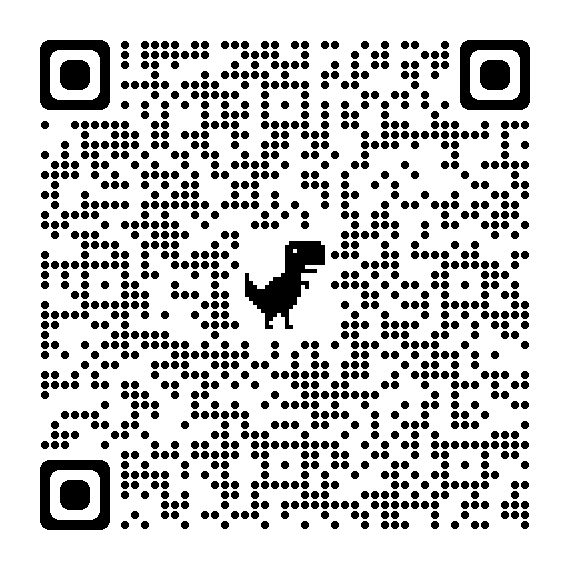 ВВЕДЕНИЕЦЕЛЕВОЙ РАЗДЕЛПояснительная запискаЦель и задачи рабочей программы1.1.2. Принципы и подходы к формированию рабочей программыСтр3-стр10Планируемые результаты реализации рабочей программыПланируемые образовательные результаты детей 4-5 лет1.3. Педагогическая диагностика достижения планируемых образовательныхрезультатов.СОДЕРЖАТЕЛЬНЫЙ РАЗДЕЛЗадачи и содержание образования по образовательным областямСоциально-коммуникативное развитиеПознавательное развитиеРечевое развитиеХудожественно-эстетическое развитиеВариативные формы, способы, методы и средства реализации ПрограммыОсобенности образовательной деятельности разных видов и культурных практикСпособы и направления поддержки детской инициативыОсобенности взаимодействия педагогического коллектива с семьями обучающихсяНаправления и задачи коррекционно-развивающей работы. Содержание коррекционно-развивающей работы на уровне ДОО Ссылка на программы КРРФедеральная рабочая программа воспитания Ссылка на программу ВоспитанияСтр11-стр47ОРГАНИЗАЦИОННЫЙ РАЗДЕЛПсихолого-педагогические условия реализации программыОсобенности организации развивающей предметно-пространственной средыМатериально-техническое обеспечение Программы, обеспеченность методическими материалами и средствами обучения и воспитанияПримерный перечень литературных, музыкальных, художественных и кинематографических произведений для реализации Программы Примерный перечень художественной литературыПримерный перечень музыкальных произведенийПримерный перечень произведений изобразительного искусства Примерный перечень кинематографических и анимационных произведений:Кадровые условия реализации программыПримерный режим и распорядок дня в дошкольных группахСтр48-стр583.7. Федеральный календарный план воспитательной работыСтр58-стр 68Семейная форма обученияСетевая форма реализации образовательных программ ДО и (или) отдельных компонентов, предусмотренных образовательными программами.Реализация образовательных программ дошкольного образования, через различные образовательные технологии, в том числе дистанционные образовательные технологии, электронноеобучениеВ форме семейного образования. Форма получения ДО определяется родителями (законными представителями) несовершеннолетнего обучающегося. При выборе родителями (законными представителями) несовершеннолетнего обучающегося формы получения дошкольного образования учитывается мнение ребенка.Сетевая форма реализации образовательных программ ДО и (или) отдельных компонентов, предусмотренных образовательными программами. Сетевая форма обеспечивает возможность освоения обучающимися образовательных программ ДО с использованием ресурсов нескольких организаций, осуществляющих образовательнуюдеятельность, а также с использованием ресурсовРеализация образовательных программ дошкольного образования может использоваться различные образовательные технологии, в том числе дистанционные образовательные технологии, электронное обучение, исключая образовательные технологии, которые могут нанести вред здоровью детей.Применение электронного обучения,иных организаций (организации культуры, физкультуры и спорта и другие организации, обладающие ресурсами, необходимыми для осуществления образовательной деятельности по соответствующим образовательным программам), с которыми устанавливаются договорные отношениядистанционных образовательных технологий, а также работа с электронными средствами обучения при реализации Федеральной программы должны осуществляться в соответствии с требованиями СП 2.4.3648-20 и СанПиН1.2.3685-21.ТехнологияФорма примененияТехнология «Досуговое чтение»Подготовка родителями фотоотчетов«Читаем дома»;Создание творческих работ: «Любимая книга, прочитанная дома», «Мой любимый герой книги»;Организация выставки «Наша домашняя библиотека»,Создание мини - библиотеки в группе; Проведение конкурса чтецов, Изготовление лэпбуков.Технология «Социальные акции»Проведение конкурса «Кормушка для птиц»;Выпуск стенгазеты к знаменательным датам;Возложение цветов к памятнику героя ВОВ;Участие родителей и детей в субботниках;Проведение акций «Вылечим книги»,«Новогодние окна», «Окна Победы»; Участие в сборе батареек;Здоровьесберегающая технология «5 стихий»: фитотерапия, закаливание, питание, эмоции, движение»Подбор книг и иллюстраций о здоровом образе жизни;Разработка буклетов для родителей по валеологии;Проведение процедур закаливания в группе;Организация прогулок-походов, спортивных праздников и досугов;Участие в соревнованиях «Папа, мама, я– спортивная семья»;Использование фитотерапии, песочной терапии в режиме дня;Организация сюжетно-ролевых игр; Обучение детей оказанию первой медицинской помощи.Личностно-ориентированная «Детский сад без обид»Игры, занятия, спортивные досуги Беседы, наблюдения Придумывание имени игрушки;Создание фоторепортажа о «жизни» игрушки дома;Написание писем для игрушки; Создание «Почты доверия: «Ларчик хороших слов и добрых пожеланий» (для родителей);Проведение рефлексивного круга; Разыгрывание проблемной педагогической ситуации;Форма реализации программыМетоды и приемыСредстваСовместная деятельностьСовместная деятельностьСовместная деятельностьПраздники, развлечения, игры, конкурсы, беседы, целевые прогулки, выставки, чтение художественной литературыНаблюдение - Дидактические игры Предметная игра Организация жизненных и игровых развивающих ситуаций, обеспечивающих детям возможность осваивать опыт поведения и доброжелательного отношения к сверстникам и близким взрослым - Инсценировки с игрушками, демонстрирующие детям образцы правильного поведения и взаимоотношений вдетском саду и в семье.Демонстрационные и раздаточные; визуальные, аудийные, аудиовизуальные; естественные реальныесредства, направленные на развитие деятельности воспитанников Художественные средства: художественная литература, изобразительное искусство, музыка Игровой материал (игрушки, игры и другое)Режимные моментыРассказ и показ воспитателя, беседы,использование естественноДемонстрационные и раздаточные;возникающих игровых ситуацийИгры по ознакомлению с окружающим, беседы, чтение художественной литературы, театр. -Чтение потешек, сказок, рассказов. Ситуативный разговор.Игровая беседаОбразные игры-имитации, хороводные, театрализованные игры Рассматривание иллюстрацийИгры - подражаниятрудовым действиям взрослыхвизуальные, аудийные, аудиовизуальные; естественные реальные средства, направленные на развитие деятельности воспитанниковХудожественные средства: художественная литература, изобразительное искусство, музыка Игровой материал (игрушки, игры и другое)Самостоятельная деятельностьИгра в одиночку Связанная игра (обмен игрушками)Совместная со сверстниками игра (парная, в малой группе)Сюжетные игры, объединяющие детей общим сюжетом, игровыми действиями, радостью отражения ролей взрослых(врач, продавец, моряк)Игровой материал (игрушки, игры и другое); оборудование для ходьбы, бега, ползания, лазанья, прыгания, занятий с мячомОбразовательная деятельность в семьеБеседы. Совместное обсуждение ситуаций Совместные с детьми досугиЧтение, рассматривание иллюстраций Эмоционально- практическое взаимодействие (игры с предметами и сюжетными игрушками, продуктивная деятельность).Личный примерКниги для детского чтения, в том числе аудиокниги, иллюстративный материал Игровой материалФорма реализации программыМетоды и приемыСредстваСовместная деятельностьСовместная деятельностьСовместная деятельностьЗанятияОзнакомление	с предметным окружением.Формирование элементарных математических представлений Экспериментирование коллекционирование, развивающие игры, изобразительная деятельность, конструктивно-модельная деятельность, трудовая деятельность, игровая деятельность, наблюдение, викторины, конкурсы.Наглядные: наблюдения (кратковременные, длительные), определение состояния предмета по отдельным признакам, восстановление картины целого по отдельным признакам, рассматривание картинПрактические: игра (дидактические игры: предметные, настольно- печатные, словесные, игровые упражнения и игры-занятия, подвижные игры, творческие игры (в т.ч. строительные) творческие задания, опыты, экспериментирование Словесные: рассказ, беседа, чтение.Создание проблемных ситуацийСюрпризные моменты и элементы новизныНатуральные предметы и оборудование для исследования и образно- символический материал, в том числе макеты, плакаты, модели, схемы и другое);дидактический материал. Иллюстративный материалОборудование и инвентарь для всех видов труда.Демонстрационные и раздаточные; визуальные, аудийные, аудиовизуальные; естественные реальныесредства, направленные на развитие деятельности воспитанниковРежимные моментыСюжетно-ролевая игра Наблюдения за природными объектами и явлениями природы Игровое моделирование и экспериментирование Рассматривание иллюстраций, художественных картин Исследовательская деятельностьКонструированиеНатуральные предметы и оборудование для исследования и образно- символический материал, в том числе макеты, плакаты, модели, схемы и другое);дидактический материал. Иллюстративный материалСамостоятельная деятельностьРассматривание иллюстраций, художественных картин Конструирование подвижные игры, творческие игры (в т.ч.строительные)Натуральные предметы и оборудование для исследования Иллюстративный материалСтроительный материалОбразовательная деятельность в семьеПростейшие опыты, наблюдения,создание игровых ситуаций Показ способов действия, комментирование Прогулки по селу, накопление впечатленийНастольно-печатные игры Натуральные предметы и оборудование для исследования Иллюстративный материалБеседы и разговоры с воспитанниками, общение Собственный пример родителейСовместные досуги, развлеченияЧтение, рассматривание иллюстраций.Форма реализации программыМетоды и приемыСредстваСовместная деятельностьСовместная деятельностьСовместная деятельностьЗанятие 1.Развитие речиРазучивание стихотворений, считалок, поговорок, разбор пословиц, текст песен.Речевые и логоритмические упражнения, задания.Дидактические игры Настольно-печатные игры. Отгадывание загадокСловесные: рассказ воспитателя, разговор воспитателя с детьми, беседы, чтение художественной литературы, Практические: грамматические упражнения, словесные упражнения, специальные упражнения.Игровые: игра- драматизация с игрушками, дидактические игры.Книги для детского чтения, в том числе аудиокниги, иллюстративный материал Сюжетные картины, репродукции пейзажных картин и натюрмортов, предметные картины, серия сюжетных картин, разрезанные картинки, иллюстрации, игрушки, дидактические игры.Демонстрационные и раздаточные; визуальные, аудийные, аудиовизуальные; естественные реальныесредства, направленные на развитие деятельности воспитанниковРежимные моментыИгра-драматизация с использованием разных видов театров (театр на банках, ложках и т.п.) Работа в книжном уголке Сюжетно-ролевая игра. Подвижные игры с текстом Чтение наизусть стихотворений, отгадывание загадок, рассказывание считалок Настольные печатные игры Рассказывание сказок, обыгрывание сказочныхРазные виды театров Настольные печатные игрыКниги для детского чтения, в том числе аудиокниги, иллюстративный материал Сюжетные картины, репродукции пейзажных картин и натюрмортов, предметные картины, серия сюжетных картин, разрезанные картинки, иллюстрации, игрушки, дидактические игры.ролей, театрализованные игрыИгры на прогулке Беседа о персонажах.СамостоятельнаяСовместная продуктивная иРазные виды театров;деятельностьигроваяиллюстративныйдеятельностьматериал;воспитанников, общение соигры, игрушки, игровоесверстникамиоборудование.Связанная игра (обменигрушками)Совместная сосверстниками игра (парная,в малой группе)Сюжетные игры,объединяющие детейобщим сюжетом, игровымидействиями.ОбразовательнаяЧтение, рассматриваниеКниги для детскогодеятельность в семьеиллюстрацийчтения, в том числеИнформационнаяаудиокниги,поддержка родителейиллюстративныйСобственный примерматериал, игрушки,родителей речевого этикетадидактические игры.Совместные досуги,развлеченияЭмоционально-практическоевзаимодействие.Объяснение, повторение,исправлениеДидактические игрыРазучивание считалок,поговорок, разборпословиц, текст песенФорма реализации программыМетоды и приемыСредстваСовместная деятельностьСовместная деятельностьСовместная деятельностьЗанятия Художественноетворчество: лепка, рисование, аппликацияМузыкаНаблюдение Рассматривание эстетически привлекательных объектов природы, произведений книжной графики,Оборудование и материалы для лепки, аппликации, рисования и конструирования); музыкальной (детскиемузыкальные инструменты,иллюстраций, репродукций, произведения искусства.Обсуждение произведений искусства, средств выразительности.Игровое упражнение БеседаИгры, в процессе которых дети осуществляют выбор наиболее привлекательных предметов.Показ, упражнение, объяснение,дидактический материал и другое).Бережное отношение к процессу и результату детской деятельности, организация атмосферы творчества и мотивации задания.Произведения книжной графики, иллюстрации, репродукции, произведения искусства. Демонстрационные и раздаточные; визуальные, аудийные, аудиовизуальные; естественные реальныесредства, направленные на развитие деятельности воспитанниковРежимные моментыНетрадиционное рисование Рассматривание и обсуждение иллюстраций Изготовление украшений для группового помещения к праздникам, предметов для игры.Выставка творческих работ детейПение во время игр Игра на детскихмузыкальных инструментах Разучивание музыкальных игр и танцев Использованиемузыкально-ритмических движений:-на утренней гимнастике и в образовательной деятельности;во время прогулкив сюжетно-ролевых играх на праздниках и развлечениях.Музыкальная сюжетная игра. Хороводные игрыОборудование и материалы для лепки, аппликации, рисования и конструирования; детские музыкальные инструменты.Произведения книжной графики, иллюстрации, репродукции, произведения искусства.Самостоятельная деятельностьИгры (дидактические, строительные, сюжетно- ролевые) Рассматриваниеэстетически привлекательных объектовОборудование и материалы для лепки, аппликации, рисования и конструирования;природы, быта, произведений искусства Самостоятельная худ. деятельность, художественное конструирование.детские музыкальные инструменты.Произведения книжной графики, иллюстрации, репродукции, произведения искусства.Образовательная деятельность в семьеСовместное рисование с детьми, прослушивание музыки, исполнение песен, танцев.Участие в совместных досугах, развлечениях, праздниках, конкурсах. Коллекционирование Участие в коллективной работеНаблюдение РассказыОборудование и материалы для лепки, аппликации, рисования и конструирования.Направления работыМетоды и приемыФормы организации1.Наглядные:игровая, включая сюжетно- ролевую игру, игру с правилами и другие виды игры;коммуникативная (общение и взаимодействие со взрослыми и сверстниками);познавательно- исследовательская (исследования объектов окружающего мира и экспериментирования с ними), а также восприятие художественной литературы и фольклора, самообслуживание и элементарный бытовой труд (в помещении и на улице),конструирование из разного материала, включая конструкторы, бумагу, природный и иной материал, изобразительная (рисование, лепка, аппликация),Образовательная деятельностьв процессе организацииразличных видов детской деятельности;наблюдение;рассматривани е иллюстраций, книг, картин;показ образцаигровая, включая сюжетно- ролевую игру, игру с правилами и другие виды игры;коммуникативная (общение и взаимодействие со взрослыми и сверстниками);познавательно- исследовательская (исследования объектов окружающего мира и экспериментирования с ними), а также восприятие художественной литературы и фольклора, самообслуживание и элементарный бытовой труд (в помещении и на улице),конструирование из разного материала, включая конструкторы, бумагу, природный и иной материал, изобразительная (рисование, лепка, аппликация),задания;игровая, включая сюжетно- ролевую игру, игру с правилами и другие виды игры;коммуникативная (общение и взаимодействие со взрослыми и сверстниками);познавательно- исследовательская (исследования объектов окружающего мира и экспериментирования с ними), а также восприятие художественной литературы и фольклора, самообслуживание и элементарный бытовой труд (в помещении и на улице),конструирование из разного материала, включая конструкторы, бумагу, природный и иной материал, изобразительная (рисование, лепка, аппликация),показ способаигровая, включая сюжетно- ролевую игру, игру с правилами и другие виды игры;коммуникативная (общение и взаимодействие со взрослыми и сверстниками);познавательно- исследовательская (исследования объектов окружающего мира и экспериментирования с ними), а также восприятие художественной литературы и фольклора, самообслуживание и элементарный бытовой труд (в помещении и на улице),конструирование из разного материала, включая конструкторы, бумагу, природный и иной материал, изобразительная (рисование, лепка, аппликация),действия;игровая, включая сюжетно- ролевую игру, игру с правилами и другие виды игры;коммуникативная (общение и взаимодействие со взрослыми и сверстниками);познавательно- исследовательская (исследования объектов окружающего мира и экспериментирования с ними), а также восприятие художественной литературы и фольклора, самообслуживание и элементарный бытовой труд (в помещении и на улице),конструирование из разного материала, включая конструкторы, бумагу, природный и иной материал, изобразительная (рисование, лепка, аппликация),2.игровая, включая сюжетно- ролевую игру, игру с правилами и другие виды игры;коммуникативная (общение и взаимодействие со взрослыми и сверстниками);познавательно- исследовательская (исследования объектов окружающего мира и экспериментирования с ними), а также восприятие художественной литературы и фольклора, самообслуживание и элементарный бытовой труд (в помещении и на улице),конструирование из разного материала, включая конструкторы, бумагу, природный и иной материал, изобразительная (рисование, лепка, аппликация),Практические:игровая, включая сюжетно- ролевую игру, игру с правилами и другие виды игры;коммуникативная (общение и взаимодействие со взрослыми и сверстниками);познавательно- исследовательская (исследования объектов окружающего мира и экспериментирования с ними), а также восприятие художественной литературы и фольклора, самообслуживание и элементарный бытовой труд (в помещении и на улице),конструирование из разного материала, включая конструкторы, бумагу, природный и иной материал, изобразительная (рисование, лепка, аппликация),упражнения;игровая, включая сюжетно- ролевую игру, игру с правилами и другие виды игры;коммуникативная (общение и взаимодействие со взрослыми и сверстниками);познавательно- исследовательская (исследования объектов окружающего мира и экспериментирования с ними), а также восприятие художественной литературы и фольклора, самообслуживание и элементарный бытовой труд (в помещении и на улице),конструирование из разного материала, включая конструкторы, бумагу, природный и иной материал, изобразительная (рисование, лепка, аппликация),игровой методигровая, включая сюжетно- ролевую игру, игру с правилами и другие виды игры;коммуникативная (общение и взаимодействие со взрослыми и сверстниками);познавательно- исследовательская (исследования объектов окружающего мира и экспериментирования с ними), а также восприятие художественной литературы и фольклора, самообслуживание и элементарный бытовой труд (в помещении и на улице),конструирование из разного материала, включая конструкторы, бумагу, природный и иной материал, изобразительная (рисование, лепка, аппликация),(пальчиковыеигровая, включая сюжетно- ролевую игру, игру с правилами и другие виды игры;коммуникативная (общение и взаимодействие со взрослыми и сверстниками);познавательно- исследовательская (исследования объектов окружающего мира и экспериментирования с ними), а также восприятие художественной литературы и фольклора, самообслуживание и элементарный бытовой труд (в помещении и на улице),конструирование из разного материала, включая конструкторы, бумагу, природный и иной материал, изобразительная (рисование, лепка, аппликация),игры,игровая, включая сюжетно- ролевую игру, игру с правилами и другие виды игры;коммуникативная (общение и взаимодействие со взрослыми и сверстниками);познавательно- исследовательская (исследования объектов окружающего мира и экспериментирования с ними), а также восприятие художественной литературы и фольклора, самообслуживание и элементарный бытовой труд (в помещении и на улице),конструирование из разного материала, включая конструкторы, бумагу, природный и иной материал, изобразительная (рисование, лепка, аппликация),дидактическиеигровая, включая сюжетно- ролевую игру, игру с правилами и другие виды игры;коммуникативная (общение и взаимодействие со взрослыми и сверстниками);познавательно- исследовательская (исследования объектов окружающего мира и экспериментирования с ними), а также восприятие художественной литературы и фольклора, самообслуживание и элементарный бытовой труд (в помещении и на улице),конструирование из разного материала, включая конструкторы, бумагу, природный и иной материал, изобразительная (рисование, лепка, аппликация),, строительныеигровая, включая сюжетно- ролевую игру, игру с правилами и другие виды игры;коммуникативная (общение и взаимодействие со взрослыми и сверстниками);познавательно- исследовательская (исследования объектов окружающего мира и экспериментирования с ними), а также восприятие художественной литературы и фольклора, самообслуживание и элементарный бытовой труд (в помещении и на улице),конструирование из разного материала, включая конструкторы, бумагу, природный и иной материал, изобразительная (рисование, лепка, аппликация),игры);игровая, включая сюжетно- ролевую игру, игру с правилами и другие виды игры;коммуникативная (общение и взаимодействие со взрослыми и сверстниками);познавательно- исследовательская (исследования объектов окружающего мира и экспериментирования с ними), а также восприятие художественной литературы и фольклора, самообслуживание и элементарный бытовой труд (в помещении и на улице),конструирование из разного материала, включая конструкторы, бумагу, природный и иной материал, изобразительная (рисование, лепка, аппликация),Образовательная деятельность,игры);Подвижные игры с правилами (в том числе народные), игровые упражнения, соревнования иосуществляемая в ходе режимных процессов;элементарные опыты;работа в паре;праздники, физкультурные минутки;Оздоровительные и закаливающие процедуры, здоровьесберегающие мероприятия, тематические беседы и рассказы, упражнения по освоению культурно- гигиенических навыков;Анализ проблемных ситуаций, игровые ситуации по формированию культуры безопасности, беседы, рассказы, практические упражнения, прогулки по экологической тропе;Игровые ситуации, игры с правилами (дидактические), творческие сюжетно-ролевые, театрализованные, конструктивные, игры- драматизации,Речевые ситуации, составление рассказывание сказок, пересказы, отгадывание загадок, разучивание потешек, стихов, песенок, ситуативныеразговоры;приемыпраздники, физкультурные минутки;Оздоровительные и закаливающие процедуры, здоровьесберегающие мероприятия, тематические беседы и рассказы, упражнения по освоению культурно- гигиенических навыков;Анализ проблемных ситуаций, игровые ситуации по формированию культуры безопасности, беседы, рассказы, практические упражнения, прогулки по экологической тропе;Игровые ситуации, игры с правилами (дидактические), творческие сюжетно-ролевые, театрализованные, конструктивные, игры- драматизации,Речевые ситуации, составление рассказывание сказок, пересказы, отгадывание загадок, разучивание потешек, стихов, песенок, ситуативныеразговоры;экспериментирпраздники, физкультурные минутки;Оздоровительные и закаливающие процедуры, здоровьесберегающие мероприятия, тематические беседы и рассказы, упражнения по освоению культурно- гигиенических навыков;Анализ проблемных ситуаций, игровые ситуации по формированию культуры безопасности, беседы, рассказы, практические упражнения, прогулки по экологической тропе;Игровые ситуации, игры с правилами (дидактические), творческие сюжетно-ролевые, театрализованные, конструктивные, игры- драматизации,Речевые ситуации, составление рассказывание сказок, пересказы, отгадывание загадок, разучивание потешек, стихов, песенок, ситуативныеразговоры;ования;праздники, физкультурные минутки;Оздоровительные и закаливающие процедуры, здоровьесберегающие мероприятия, тематические беседы и рассказы, упражнения по освоению культурно- гигиенических навыков;Анализ проблемных ситуаций, игровые ситуации по формированию культуры безопасности, беседы, рассказы, практические упражнения, прогулки по экологической тропе;Игровые ситуации, игры с правилами (дидактические), творческие сюжетно-ролевые, театрализованные, конструктивные, игры- драматизации,Речевые ситуации, составление рассказывание сказок, пересказы, отгадывание загадок, разучивание потешек, стихов, песенок, ситуативныеразговоры;опыты;праздники, физкультурные минутки;Оздоровительные и закаливающие процедуры, здоровьесберегающие мероприятия, тематические беседы и рассказы, упражнения по освоению культурно- гигиенических навыков;Анализ проблемных ситуаций, игровые ситуации по формированию культуры безопасности, беседы, рассказы, практические упражнения, прогулки по экологической тропе;Игровые ситуации, игры с правилами (дидактические), творческие сюжетно-ролевые, театрализованные, конструктивные, игры- драматизации,Речевые ситуации, составление рассказывание сказок, пересказы, отгадывание загадок, разучивание потешек, стихов, песенок, ситуативныеразговоры;фотовыставка;праздники, физкультурные минутки;Оздоровительные и закаливающие процедуры, здоровьесберегающие мероприятия, тематические беседы и рассказы, упражнения по освоению культурно- гигиенических навыков;Анализ проблемных ситуаций, игровые ситуации по формированию культуры безопасности, беседы, рассказы, практические упражнения, прогулки по экологической тропе;Игровые ситуации, игры с правилами (дидактические), творческие сюжетно-ролевые, театрализованные, конструктивные, игры- драматизации,Речевые ситуации, составление рассказывание сказок, пересказы, отгадывание загадок, разучивание потешек, стихов, песенок, ситуативныеразговоры;3. Словесные:праздники, физкультурные минутки;Оздоровительные и закаливающие процедуры, здоровьесберегающие мероприятия, тематические беседы и рассказы, упражнения по освоению культурно- гигиенических навыков;Анализ проблемных ситуаций, игровые ситуации по формированию культуры безопасности, беседы, рассказы, практические упражнения, прогулки по экологической тропе;Игровые ситуации, игры с правилами (дидактические), творческие сюжетно-ролевые, театрализованные, конструктивные, игры- драматизации,Речевые ситуации, составление рассказывание сказок, пересказы, отгадывание загадок, разучивание потешек, стихов, песенок, ситуативныеразговоры;рассказыпраздники, физкультурные минутки;Оздоровительные и закаливающие процедуры, здоровьесберегающие мероприятия, тематические беседы и рассказы, упражнения по освоению культурно- гигиенических навыков;Анализ проблемных ситуаций, игровые ситуации по формированию культуры безопасности, беседы, рассказы, практические упражнения, прогулки по экологической тропе;Игровые ситуации, игры с правилами (дидактические), творческие сюжетно-ролевые, театрализованные, конструктивные, игры- драматизации,Речевые ситуации, составление рассказывание сказок, пересказы, отгадывание загадок, разучивание потешек, стихов, песенок, ситуативныеразговоры;воспитателя;праздники, физкультурные минутки;Оздоровительные и закаливающие процедуры, здоровьесберегающие мероприятия, тематические беседы и рассказы, упражнения по освоению культурно- гигиенических навыков;Анализ проблемных ситуаций, игровые ситуации по формированию культуры безопасности, беседы, рассказы, практические упражнения, прогулки по экологической тропе;Игровые ситуации, игры с правилами (дидактические), творческие сюжетно-ролевые, театрализованные, конструктивные, игры- драматизации,Речевые ситуации, составление рассказывание сказок, пересказы, отгадывание загадок, разучивание потешек, стихов, песенок, ситуативныеразговоры;рассказыпраздники, физкультурные минутки;Оздоровительные и закаливающие процедуры, здоровьесберегающие мероприятия, тематические беседы и рассказы, упражнения по освоению культурно- гигиенических навыков;Анализ проблемных ситуаций, игровые ситуации по формированию культуры безопасности, беседы, рассказы, практические упражнения, прогулки по экологической тропе;Игровые ситуации, игры с правилами (дидактические), творческие сюжетно-ролевые, театрализованные, конструктивные, игры- драматизации,Речевые ситуации, составление рассказывание сказок, пересказы, отгадывание загадок, разучивание потешек, стихов, песенок, ситуативныеразговоры;детей;праздники, физкультурные минутки;Оздоровительные и закаливающие процедуры, здоровьесберегающие мероприятия, тематические беседы и рассказы, упражнения по освоению культурно- гигиенических навыков;Анализ проблемных ситуаций, игровые ситуации по формированию культуры безопасности, беседы, рассказы, практические упражнения, прогулки по экологической тропе;Игровые ситуации, игры с правилами (дидактические), творческие сюжетно-ролевые, театрализованные, конструктивные, игры- драматизации,Речевые ситуации, составление рассказывание сказок, пересказы, отгадывание загадок, разучивание потешек, стихов, песенок, ситуативныеразговоры;чтениепраздники, физкультурные минутки;Оздоровительные и закаливающие процедуры, здоровьесберегающие мероприятия, тематические беседы и рассказы, упражнения по освоению культурно- гигиенических навыков;Анализ проблемных ситуаций, игровые ситуации по формированию культуры безопасности, беседы, рассказы, практические упражнения, прогулки по экологической тропе;Игровые ситуации, игры с правилами (дидактические), творческие сюжетно-ролевые, театрализованные, конструктивные, игры- драматизации,Речевые ситуации, составление рассказывание сказок, пересказы, отгадывание загадок, разучивание потешек, стихов, песенок, ситуативныеразговоры;художественнпраздники, физкультурные минутки;Оздоровительные и закаливающие процедуры, здоровьесберегающие мероприятия, тематические беседы и рассказы, упражнения по освоению культурно- гигиенических навыков;Анализ проблемных ситуаций, игровые ситуации по формированию культуры безопасности, беседы, рассказы, практические упражнения, прогулки по экологической тропе;Игровые ситуации, игры с правилами (дидактические), творческие сюжетно-ролевые, театрализованные, конструктивные, игры- драматизации,Речевые ситуации, составление рассказывание сказок, пересказы, отгадывание загадок, разучивание потешек, стихов, песенок, ситуативныеразговоры;ыхпраздники, физкультурные минутки;Оздоровительные и закаливающие процедуры, здоровьесберегающие мероприятия, тематические беседы и рассказы, упражнения по освоению культурно- гигиенических навыков;Анализ проблемных ситуаций, игровые ситуации по формированию культуры безопасности, беседы, рассказы, практические упражнения, прогулки по экологической тропе;Игровые ситуации, игры с правилами (дидактические), творческие сюжетно-ролевые, театрализованные, конструктивные, игры- драматизации,Речевые ситуации, составление рассказывание сказок, пересказы, отгадывание загадок, разучивание потешек, стихов, песенок, ситуативныеразговоры;произведенийпраздники, физкультурные минутки;Оздоровительные и закаливающие процедуры, здоровьесберегающие мероприятия, тематические беседы и рассказы, упражнения по освоению культурно- гигиенических навыков;Анализ проблемных ситуаций, игровые ситуации по формированию культуры безопасности, беседы, рассказы, практические упражнения, прогулки по экологической тропе;Игровые ситуации, игры с правилами (дидактические), творческие сюжетно-ролевые, театрализованные, конструктивные, игры- драматизации,Речевые ситуации, составление рассказывание сказок, пересказы, отгадывание загадок, разучивание потешек, стихов, песенок, ситуативныеразговоры;детям;праздники, физкультурные минутки;Оздоровительные и закаливающие процедуры, здоровьесберегающие мероприятия, тематические беседы и рассказы, упражнения по освоению культурно- гигиенических навыков;Анализ проблемных ситуаций, игровые ситуации по формированию культуры безопасности, беседы, рассказы, практические упражнения, прогулки по экологической тропе;Игровые ситуации, игры с правилами (дидактические), творческие сюжетно-ролевые, театрализованные, конструктивные, игры- драматизации,Речевые ситуации, составление рассказывание сказок, пересказы, отгадывание загадок, разучивание потешек, стихов, песенок, ситуативныеразговоры;словесныепраздники, физкультурные минутки;Оздоровительные и закаливающие процедуры, здоровьесберегающие мероприятия, тематические беседы и рассказы, упражнения по освоению культурно- гигиенических навыков;Анализ проблемных ситуаций, игровые ситуации по формированию культуры безопасности, беседы, рассказы, практические упражнения, прогулки по экологической тропе;Игровые ситуации, игры с правилами (дидактические), творческие сюжетно-ролевые, театрализованные, конструктивные, игры- драматизации,Речевые ситуации, составление рассказывание сказок, пересказы, отгадывание загадок, разучивание потешек, стихов, песенок, ситуативныеразговоры;игры,праздники, физкультурные минутки;Оздоровительные и закаливающие процедуры, здоровьесберегающие мероприятия, тематические беседы и рассказы, упражнения по освоению культурно- гигиенических навыков;Анализ проблемных ситуаций, игровые ситуации по формированию культуры безопасности, беседы, рассказы, практические упражнения, прогулки по экологической тропе;Игровые ситуации, игры с правилами (дидактические), творческие сюжетно-ролевые, театрализованные, конструктивные, игры- драматизации,Речевые ситуации, составление рассказывание сказок, пересказы, отгадывание загадок, разучивание потешек, стихов, песенок, ситуативныеразговоры;упражненияпраздники, физкультурные минутки;Оздоровительные и закаливающие процедуры, здоровьесберегающие мероприятия, тематические беседы и рассказы, упражнения по освоению культурно- гигиенических навыков;Анализ проблемных ситуаций, игровые ситуации по формированию культуры безопасности, беседы, рассказы, практические упражнения, прогулки по экологической тропе;Игровые ситуации, игры с правилами (дидактические), творческие сюжетно-ролевые, театрализованные, конструктивные, игры- драматизации,Речевые ситуации, составление рассказывание сказок, пересказы, отгадывание загадок, разучивание потешек, стихов, песенок, ситуативныеразговоры;беседы;праздники, физкультурные минутки;Оздоровительные и закаливающие процедуры, здоровьесберегающие мероприятия, тематические беседы и рассказы, упражнения по освоению культурно- гигиенических навыков;Анализ проблемных ситуаций, игровые ситуации по формированию культуры безопасности, беседы, рассказы, практические упражнения, прогулки по экологической тропе;Игровые ситуации, игры с правилами (дидактические), творческие сюжетно-ролевые, театрализованные, конструктивные, игры- драматизации,Речевые ситуации, составление рассказывание сказок, пересказы, отгадывание загадок, разучивание потешек, стихов, песенок, ситуативныеразговоры;сочинениепраздники, физкультурные минутки;Оздоровительные и закаливающие процедуры, здоровьесберегающие мероприятия, тематические беседы и рассказы, упражнения по освоению культурно- гигиенических навыков;Анализ проблемных ситуаций, игровые ситуации по формированию культуры безопасности, беседы, рассказы, практические упражнения, прогулки по экологической тропе;Игровые ситуации, игры с правилами (дидактические), творческие сюжетно-ролевые, театрализованные, конструктивные, игры- драматизации,Речевые ситуации, составление рассказывание сказок, пересказы, отгадывание загадок, разучивание потешек, стихов, песенок, ситуативныеразговоры;сказок,праздники, физкультурные минутки;Оздоровительные и закаливающие процедуры, здоровьесберегающие мероприятия, тематические беседы и рассказы, упражнения по освоению культурно- гигиенических навыков;Анализ проблемных ситуаций, игровые ситуации по формированию культуры безопасности, беседы, рассказы, практические упражнения, прогулки по экологической тропе;Игровые ситуации, игры с правилами (дидактические), творческие сюжетно-ролевые, театрализованные, конструктивные, игры- драматизации,Речевые ситуации, составление рассказывание сказок, пересказы, отгадывание загадок, разучивание потешек, стихов, песенок, ситуативныеразговоры;сказок,игровые ситуации, индивидуальные игры и игры небольшими подгруппами (сюжетно-ролевые, режиссерские, дидактические, подвижные, музыкальные и другие);беседы с детьми по их интересам, развивающее общение с детьми (в том числе в форме утреннего и вечернего круга), рассматривание картин, иллюстраций;практические, проблемные ситуации, упражнения (по освоению культурно- гигиенических навыков и культуры здоровья, правил и норм поведения и другие);наблюдения за объектами и явлениями природы, трудом взрослых;трудовые поручения и дежурства (сервировка стола кОбразовательная деятельность, осуществляемая в утренний отрезок времени.рассказов совместно с детьми;художественное слово;игровые ситуации, индивидуальные игры и игры небольшими подгруппами (сюжетно-ролевые, режиссерские, дидактические, подвижные, музыкальные и другие);беседы с детьми по их интересам, развивающее общение с детьми (в том числе в форме утреннего и вечернего круга), рассматривание картин, иллюстраций;практические, проблемные ситуации, упражнения (по освоению культурно- гигиенических навыков и культуры здоровья, правил и норм поведения и другие);наблюдения за объектами и явлениями природы, трудом взрослых;трудовые поручения и дежурства (сервировка стола кмотивация;игровые ситуации, индивидуальные игры и игры небольшими подгруппами (сюжетно-ролевые, режиссерские, дидактические, подвижные, музыкальные и другие);беседы с детьми по их интересам, развивающее общение с детьми (в том числе в форме утреннего и вечернего круга), рассматривание картин, иллюстраций;практические, проблемные ситуации, упражнения (по освоению культурно- гигиенических навыков и культуры здоровья, правил и норм поведения и другие);наблюдения за объектами и явлениями природы, трудом взрослых;трудовые поручения и дежурства (сервировка стола кпоощрения,игровые ситуации, индивидуальные игры и игры небольшими подгруппами (сюжетно-ролевые, режиссерские, дидактические, подвижные, музыкальные и другие);беседы с детьми по их интересам, развивающее общение с детьми (в том числе в форме утреннего и вечернего круга), рассматривание картин, иллюстраций;практические, проблемные ситуации, упражнения (по освоению культурно- гигиенических навыков и культуры здоровья, правил и норм поведения и другие);наблюдения за объектами и явлениями природы, трудом взрослых;трудовые поручения и дежурства (сервировка стола куказания,игровые ситуации, индивидуальные игры и игры небольшими подгруппами (сюжетно-ролевые, режиссерские, дидактические, подвижные, музыкальные и другие);беседы с детьми по их интересам, развивающее общение с детьми (в том числе в форме утреннего и вечернего круга), рассматривание картин, иллюстраций;практические, проблемные ситуации, упражнения (по освоению культурно- гигиенических навыков и культуры здоровья, правил и норм поведения и другие);наблюдения за объектами и явлениями природы, трудом взрослых;трудовые поручения и дежурства (сервировка стола кподсказки,игровые ситуации, индивидуальные игры и игры небольшими подгруппами (сюжетно-ролевые, режиссерские, дидактические, подвижные, музыкальные и другие);беседы с детьми по их интересам, развивающее общение с детьми (в том числе в форме утреннего и вечернего круга), рассматривание картин, иллюстраций;практические, проблемные ситуации, упражнения (по освоению культурно- гигиенических навыков и культуры здоровья, правил и норм поведения и другие);наблюдения за объектами и явлениями природы, трудом взрослых;трудовые поручения и дежурства (сервировка стола квопросыигровые ситуации, индивидуальные игры и игры небольшими подгруппами (сюжетно-ролевые, режиссерские, дидактические, подвижные, музыкальные и другие);беседы с детьми по их интересам, развивающее общение с детьми (в том числе в форме утреннего и вечернего круга), рассматривание картин, иллюстраций;практические, проблемные ситуации, упражнения (по освоению культурно- гигиенических навыков и культуры здоровья, правил и норм поведения и другие);наблюдения за объектами и явлениями природы, трудом взрослых;трудовые поручения и дежурства (сервировка стола кприему пищи, уход за комнатными растениями и другое);индивидуальную работу с детьми в соответствии с задачами разных образовательных областей;продуктивную деятельность детей по интересам детей (рисование, конструирование, лепка и другое);оздоровительные и закаливающие процедуры, здоровьесберегающие мероприятия, двигательную деятельность (подвижные игры,гимнастика и другое).Образовательная деятельность, осуществляемая во время прогулки.наблюдения за объектами и явлениями природы, направленные на установление разнообразных связей и зависимостей в природе, воспитание отношения к ней;подвижные игры и спортивные упражнения, направленные на оптимизацию режима двигательной активности и укрепление здоровья детей;экспериментирование с объектами неживой природы;сюжетно-ролевые и конструктивные игры (с песком, со снегом, с природным материалом);элементарную трудовую деятельность детей на участке ДОО;свободное общение педагога с детьми, индивидуальную работу;проведение спортивных праздников (при необходимости).Образовательная деятельность, осуществляемая во вторую половину дня.элементарную трудовую деятельность детей (уборка групповой комнаты; ремонт книг, настольно-печатных игр; стирка кукольного белья);проведение зрелищных мероприятий, развлечений, праздников (кукольный, настольный, теневой театры,игры-драматизации; концерты; спортивные, музыкальные и литературные досуги и другое);игровые ситуации, индивидуальные игры и игры небольшими подгруппами (сюжетно-ролевые, дидактические, подвижные, музыкальные и другие);опыты и эксперименты, практико-ориентированные проекты, коллекционирование и другое;чтение художественной литературы, прослушивание аудиозаписей лучших образов чтения, рассматривание иллюстраций;слушание и исполнение музыкальных произведений, музыкально-ритмические движения, музыкальные игры и импровизации;организация и (или) посещение выставок детского творчества, изобразительного искусства, просмотр репродукций картин классиков и современных художников и другого;индивидуальную работу по всем видам деятельности и образовательным областям;игры-драматизации; концерты; спортивные, музыкальные и литературные досуги и другое);игровые ситуации, индивидуальные игры и игры небольшими подгруппами (сюжетно-ролевые, дидактические, подвижные, музыкальные и другие);опыты и эксперименты, практико-ориентированные проекты, коллекционирование и другое;чтение художественной литературы, прослушивание аудиозаписей лучших образов чтения, рассматривание иллюстраций;слушание и исполнение музыкальных произведений, музыкально-ритмические движения, музыкальные игры и импровизации;организация и (или) посещение выставок детского творчества, изобразительного искусства, просмотр репродукций картин классиков и современных художников и другого;индивидуальную работу по всем видам деятельности и образовательным областям;Во вторую половину дня организация культурных практикВо вторую половину дня организация культурных практикВо вторую половину дня организация культурных практикВо вторую половину дня организация культурных практикВо вторую половину дня организация культурных практикИгроваяПродуктивн аяПознавательно- исследовательскаяКоммуникативная практикаЧтение художест венной литератур ыИгровые ситуации, индивидуаль ные игры и игры небольшими подгруппам и (сюжетно- ролевые, режиссерские,Самостоятел ьная изобразител ьная деятельност ь, конструиров аниеВключенность	в экспериментиров ание,	простую познавательно- исследовательску ю деятельность, Логические игры, развивающие игры математическогосодержания.Свободные	сюжетно- ролевые, театрализованные, режиссерские	игры; игры-импровизации и музыкальные игры.Самостоятельная двигательная деятельностьСамостоя тельная деятельно сть в книжном уголкеЗаучиван ие стиховдидактическ ие, подвижные, музыкальны е и другие).Направления детской инициативыСущность проявления детской инициативыСпособы и направления поддержкиТворческая инициативаВключенность в сюжетную игру как основную творческую деятельность ребенка, где развиваютсявоображение, образное мышление (свободные1) Насыщать жизнь детей проблемными практическими и познавательными ситуациями, в которых детямнеобходимо самостоятельно применить освоенныесюжетно-ролевые, театрализованные, игры-импровизации имузыкальные игры)приемы.Доброжелательно и заинтересованно относиться к детским вопросам и проблемам, быть готовым стать партнером в обсуждении, поддерживать и направлять детскую познавательную активность, уделять особое внимание доверительному общению с ребенком.Не следует сразу помогать ребенку, если он испытывает затруднения решения задачи, важно побуждать его к самостоятельному решению, подбадривать и поощрять попытки найти решение. В случае необходимости оказания помощи ребенку, сначала стремиться к ее минимизации: лучше дать совет, задать наводящие вопросы, активизировать имеющийся у ребенка прошлый опыт.Помогать детям искать разные варианты решения одной задачи, поощрять активность детей в поиске, принимать любые предположения детей, связанные с решением задачи, поддерживать инициативу и творческие решения, а также обязательно акцентировать внимание детей на качестве результата, их достижениях, одобрять и хвалить за результат, вызывать у них чувство радости и гордости от успешных самостоятельных, инициативных действий.Акцентировать внимание на освоении ребенком универсальных умений организации своей деятельности и формировании у него основИнициатива как целеполагание и волевое усилиеВключенность в разные виды	продуктивной деятельности: самостоятельная изобразительная деятельность,конструированиеприемы.Доброжелательно и заинтересованно относиться к детским вопросам и проблемам, быть готовым стать партнером в обсуждении, поддерживать и направлять детскую познавательную активность, уделять особое внимание доверительному общению с ребенком.Не следует сразу помогать ребенку, если он испытывает затруднения решения задачи, важно побуждать его к самостоятельному решению, подбадривать и поощрять попытки найти решение. В случае необходимости оказания помощи ребенку, сначала стремиться к ее минимизации: лучше дать совет, задать наводящие вопросы, активизировать имеющийся у ребенка прошлый опыт.Помогать детям искать разные варианты решения одной задачи, поощрять активность детей в поиске, принимать любые предположения детей, связанные с решением задачи, поддерживать инициативу и творческие решения, а также обязательно акцентировать внимание детей на качестве результата, их достижениях, одобрять и хвалить за результат, вызывать у них чувство радости и гордости от успешных самостоятельных, инициативных действий.Акцентировать внимание на освоении ребенком универсальных умений организации своей деятельности и формировании у него основКоммуникативная инициативаСвободные	сюжетно- ролевые, театрализованные, режиссерские		игры; игры-импровизации	и музыкальные игры.Самостоятельная двигательная деятельностьприемы.Доброжелательно и заинтересованно относиться к детским вопросам и проблемам, быть готовым стать партнером в обсуждении, поддерживать и направлять детскую познавательную активность, уделять особое внимание доверительному общению с ребенком.Не следует сразу помогать ребенку, если он испытывает затруднения решения задачи, важно побуждать его к самостоятельному решению, подбадривать и поощрять попытки найти решение. В случае необходимости оказания помощи ребенку, сначала стремиться к ее минимизации: лучше дать совет, задать наводящие вопросы, активизировать имеющийся у ребенка прошлый опыт.Помогать детям искать разные варианты решения одной задачи, поощрять активность детей в поиске, принимать любые предположения детей, связанные с решением задачи, поддерживать инициативу и творческие решения, а также обязательно акцентировать внимание детей на качестве результата, их достижениях, одобрять и хвалить за результат, вызывать у них чувство радости и гордости от успешных самостоятельных, инициативных действий.Акцентировать внимание на освоении ребенком универсальных умений организации своей деятельности и формировании у него основПознавательная инициативаВключенность		в экспериментирование, простую познавательно- исследовательскую деятельность, Логические	игры,развивающие	игры математического содержания; Самостоятельная деятельность в книжном уголкеприемы.Доброжелательно и заинтересованно относиться к детским вопросам и проблемам, быть готовым стать партнером в обсуждении, поддерживать и направлять детскую познавательную активность, уделять особое внимание доверительному общению с ребенком.Не следует сразу помогать ребенку, если он испытывает затруднения решения задачи, важно побуждать его к самостоятельному решению, подбадривать и поощрять попытки найти решение. В случае необходимости оказания помощи ребенку, сначала стремиться к ее минимизации: лучше дать совет, задать наводящие вопросы, активизировать имеющийся у ребенка прошлый опыт.Помогать детям искать разные варианты решения одной задачи, поощрять активность детей в поиске, принимать любые предположения детей, связанные с решением задачи, поддерживать инициативу и творческие решения, а также обязательно акцентировать внимание детей на качестве результата, их достижениях, одобрять и хвалить за результат, вызывать у них чувство радости и гордости от успешных самостоятельных, инициативных действий.Акцентировать внимание на освоении ребенком универсальных умений организации своей деятельности и формировании у него основцелеполагания: поставить цель (или принять ее от педагога), обдумать способы ее достижения, осуществить свой замысел, оценить полученный результат с позиции цели.Создание творческих ситуаций в игровой, музыкальной, изобразительной деятельности и театрализации, в ручном труде также способствует развитию самостоятельности у детей.Уделять особое внимание обогащению РППС,обеспечивающей поддержку инициативности ребенка.СентябрьСентябрьСентябрьНаправления взаимодействияПедагогические обоснованные методы, приемы и способы взаимодействияОтветственныеПросветительское и консультационное направленияИнформационный стенд «Режим дня; сетка занятийРодительское собрание «Возрастные особенности детей 6-7 лет. Задачи и цели».Старший воспитатель Педагог- психолог Воспитатели Логопед Педагог- психологВовлечение родителей (законных представителей) в образовательную деятельностьВыставка семейного творчества «Подарки осени»Папка-раскладушка: «Осень. Сентябрь». Правила для родителей.Литературная страничка «Учите вместе с нами» (рекомендации по домашнему чтению, подбор медиатеки по теме «Осень»)Родители, воспитателиДиагностико- аналитическое направлениеЗаполнение социального паспорта группы Проведение мониторинга потребностейсемей в дополнительных услугах Анкетирование «Пожелания на год».ВоспитателиИная деятельность во взаимодействииВзаимодействие в социальных сетяхУчастие в социальной акции «Поздравление воспитателю»Воспитатели и родители РодителиОктябрьОктябрьОктябрьПросветительское и консультационное направленияБуклет «Закаливание в детском саду и дома»Совместное проведение праздника, посвященного осени.Медицинская сестра Воспитатели,музыкальный руководительВовлечение родителей (законных представителей) в образовательнуюдеятельностьОформление фотовыставки «Мой папа самый лучший» к Дню отца.Памятка для родителей по проведению речедвигательных упражнений в домашних условиях.Воспитатели РодителиЛогопедИная деятельность во взаимодействииВзаимодействие в социальных сетяхВоспитатели и родителиНоябрьНоябрьНоябрьПросветительское и консультационное направленияПраздник «Мама – солнышко моё» Размещение на официальном сайте детского сада брошюры «Ребёнок и его права»Воспитатели Музыкальный руководительВовлечение родителей (законных представителей) вобразовательную деятельностьОформление выставки «Мамочка любимая»Воспитатели РодителиДиагностико- аналитическое направлениеРодительское сочинение(автор В.В. Столин, адаптация А.И. Тащевой)Цель – изучение характера детско- родительских отношений, особенностей личности описываемого объекта (ребенка) и субъекта (родителя) сочиненияВоспитателиИная деятельность во взаимодействииВзаимодействие в социальных сетяхВоспитатели и родителиДекабрьДекабрьДекабрьПросветительское и консультационное направленияОнлайн-консультации «Что подарит Дед Мороз? Как дарить новогодние подарки»Новогодний утренникПамятка «Как уберечься от простуды».ВоспитателиМедицинская сестраВовлечение родителей (законных представителей) в образовательнуюдеятельностьКонкурс совместных поделок родителей и детей «Ёлочная игрушка».Воспитатели РодителиДиагностико- аналитическое направлениеАнкета на выявление уровня педагогической культуры родителейЦель – определить уровень педагогической культуры родителей в вопросах воспитания детей.ВоспитателиИная деятельность во взаимодействииВзаимодействие в социальных сетяхВоспитатели РодителиЯнварьЯнварьЯнварьПросветительское и консультационное направленияОнлайн-консультация «Готовим руку дошкольника к письму».Воспитатели ЛогопедВовлечение родителей (законных представителей) в образовательнуюдеятельностьПапка-передвижка «Встречаем Рождество с детьми».Литературная страничка «Учите вместе с нами» (рекомендации по домашнему чтению, подбор медиатеки по теме «Зима»)ВоспитателиДиагностико- аналитическое направлениеАнкетирование «Наша семья и ребенок» Цель - выявить традиции семей дошкольников, увлечения ребенка и его близких, особенности семейного микроклимата и отношения близких к ребенку.ВоспитателиИная деятельность во взаимодействииВзаимодействие в социальных сетяхВоспитатели РодителиФевральФевральФевральПросветительское и консультационное направленияОформление родительского уголка по теме:«День защитника Отечества» Спортивный праздник к Дню защитника отечества «Вместе с папой»Воспитатели Родители Инструктор по физкультуреВовлечение родителей (законных представителей) в образовательную деятельностьРодительская газета «Мой папа» Буклет «Домашние опыты с водой»,рекомендации по организации домашних опытов с водой.Родительское собрание «Подготовка к выпускному»РодителиВоспитателиДиагностико- аналитическое направление«Почтовый ящик» (вопросы воспитателям и специалистам)Воспитатели СпециалистыИная деятельность во взаимодействииВзаимодействие в социальных сетяхВоспитатели РодителиМартМартМартПросветительское и консультационное направленияПосиделки с мамами в честь празднования«8 Марта».Онлайн -консультация для родителей«Речевые игры по дороге в детский сад»Воспитатели Музыкальный руководитель ЛогопедВовлечение родителей (законных представителей) в образовательнуюдеятельностьПополнение книжного уголка энциклопедиями и книгами о природе, экологическими сказками.Литературная страничка «Выучите с детьми. Стихи о Земле»РодителиДиагностико- аналитическое направлениеОпросник «Творческое воспитание в семье»ВоспитателиИная деятельность во взаимодействииВзаимодействие в социальных сетяхВоспитатели РодителиАпрельАпрельАпрельПросветительское и консультационное направленияКонсультация для родителей: «Учим ребёнка беречь природу».Родительское собрание «Готовность к школе»Воспитатели СпециалистыВовлечение родителей (законных представителей) вобразовательную деятельностьЛитературная страничка «Стихи о птицах для детей»Рекомендации «Дидактические игры на развитие элементарных математических представлений».РодителиВоспитателиДиагностико- аналитическое направлениеИндивидуальные беседы с родителямиВоспитателиИная деятельность во взаимодействииВзаимодействие в социальных сетяхВоспитатели РодителиМайМайМайПросветительское и консультационное направленияОнлайн-консультация «Патриотическое воспитание в семье»Презентация «Наши достижения», размещение отчёта на сайте детского сада.ВоспитателиВовлечение родителей (законных представителей) в образовательнуюдеятельностьВыпускной праздникВоспитатели РодителиДиагностико- аналитическое направлениеАнкетирование родителей: «Как вы оцениваете работу детского сада?»ВоспитателиИная деятельность во взаимодействииВзаимодействие в социальных сетяхВоспитатели Родители№ЦентрыНазвания предметов и т.д.1.Математический центр:Рабочие тетради с заданиямиНастенная модель числового ряда с наличием чисел Наборы геометрических фигурНабор геометрических тел Счётные палочкиПалочки Кюизинера Наборы с цифрами РостомерЧасы настенныеГеометрические головоломки, мягкий конструктор Числовое лотоПрописи с математическими заданиями Пособие по математикеРазвивающая игра «Формы и цвета» Магнитная доска2.Центр	речевого развития:Интерактивная доска Настенный алфавитРабочие тетради по обучению грамоте Кубики с буквамиПластмассовые буквы на магнитах Карандаши, ручкиМягкие пазлы-коврик «Алфавит» Сюжетные и предметные картинки Альбомы:«Времена года»«Осень»«Зима»«Весна»«Лето» Дидактические игры:«Дикие животные»;«Домашние животные»;«Домашние птицы»;«Фрукты-овощи»;«Одежда, обувь»;«Посуда»;«Транспорт»;«Профессии»;«Что к чему и почему»;«Чья тень?»;«Противоположности»;«Найди и угадай»;«Чей домик?»;«Большой, маленький»;«Скоро в школу» Пазлы:«Красная шапочка»;«Три поросёнка»;«Смешарики»;«Репка»;«Волк и лиса»«Горшочек»«Зайкин избушка»Книги народных сказок и иллюстрации к сказкам Лото «Народные сказки»Пазлы-головоломки, мозаика крупнаяНастольные развивающие игры речевого характера Доска, мел3.Познавательный центр:Наборы коллекцийкамушкинасекомыеракушкишишкиЛэпбук «Моя малая Родина»Настольно-печатные развивающие игрыРазличные измерительные приборы (линейки, весы) МикроскопЛупа Термометры ТелескопНабор для опытов «Природные явления»; Набор «Юный астроном»;Набор «Юный эколог»;Игра «Путешествуем по миру»4.Мини-библиотекаИллюстрированные сборники сказок Занимательная азбукаДетские журналы,5.КонструированиеКонструкторы «Лего»Деревянный строительный материал Плоскостные мозаикиРазличный бросовый материал Пазлы6.Центр художественного творчестваДоска, мел Шаблоны, трафареты Цветные карандашиГуашь, акварельные краски Баночки для водыКисти разных размеров и ворса, подставки под кисти Точилки, ластикиРаскраскиЦветная бумага разной фактуры и размера Цветной и простой картонОбразцы народно-прикладного искусства ПластилинДощечки, клеенки для лепкиЛисты разного формата и структуры НожницыКлей ПоролонРисунки, схемы-образцы Штампы7.Патриотический центрПапка-раскладушка «Наша страна Россия»Картинки «Национальности»«Мой край» Национальные куклыДекоративные изделия народных мастеров:матрёшки;чум;деревянные расписные ложки и тарелки;8.Театральный уголокМаскиМелкие игрушки для режиссерских игр Пальчиковый театрКукольный театр Картонный театрХудожественная литература, сказкиИллюстрации	для	обогащения	театрализованной деятельности9.Музыкальный уголокДетские музыкальные инструменты Разные погремушки10.Природный уголок:Комнатные цветыНастенный календарь «Времена года», Дидактические игры:«Экологическое лото»«В саду и в огороде»;«Я живу на Ямале»Папки с изображениями птиц, зверей11.Центр двигательной активностиЛенты, платочкиКубики, мячи различного размера СкакалкиОбручи разного диаметра Кегли, городки,МешочкиМаски для подвижных игр.12.Центр по ПДДПапка –раскладушка «Правила дорожного движения» Игрушечные машины и транспорт различные и разных размеров;Игра «Знаки дорожного движения»13.Центр	сюжетно- ролевых игрНабор «Парикмахерская» Набор «Доктор»Машины разных размеров Куклы разных размеров Посуда для куколНабор «Фрукты, овощи»Предметы обихода (сумки, бусы, шляпки) Различный сенсорный материалФИОДолжностькатегорияЛатыпова Алина РимовнаВоспитательвысшаяБаграмова Ризида ИльгизовнаВоспитательвысшаяГубаева Майя АхнафовнаПедагог-психологВысшаяРыбакова Светлана ПетровнаУчитель - логопедВысшаяСметанина Ирина МихайловнаИнструктор по ФИЗОВысшая Ращектаева Татьяна АлександровнаМ/руководительВысшая